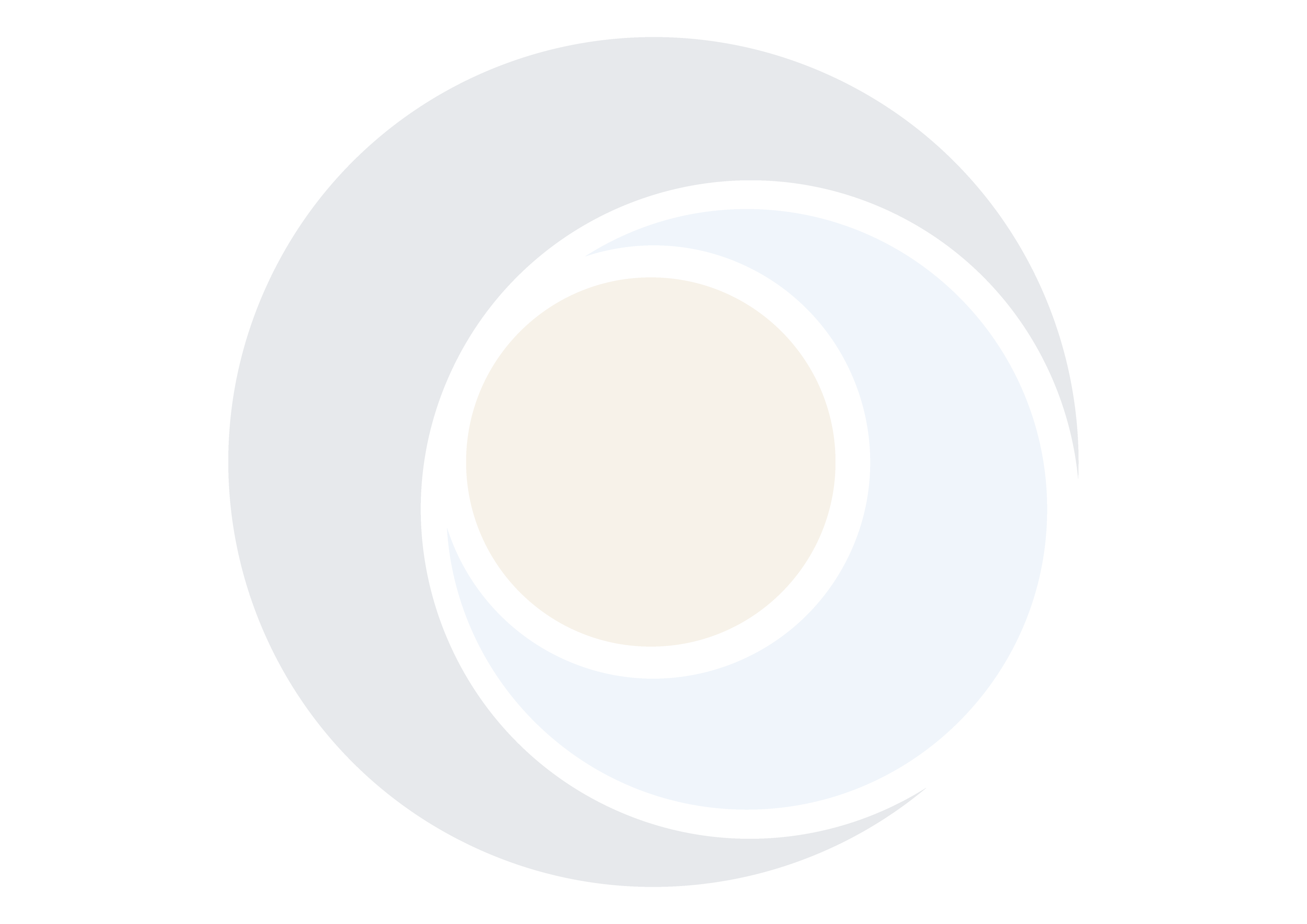 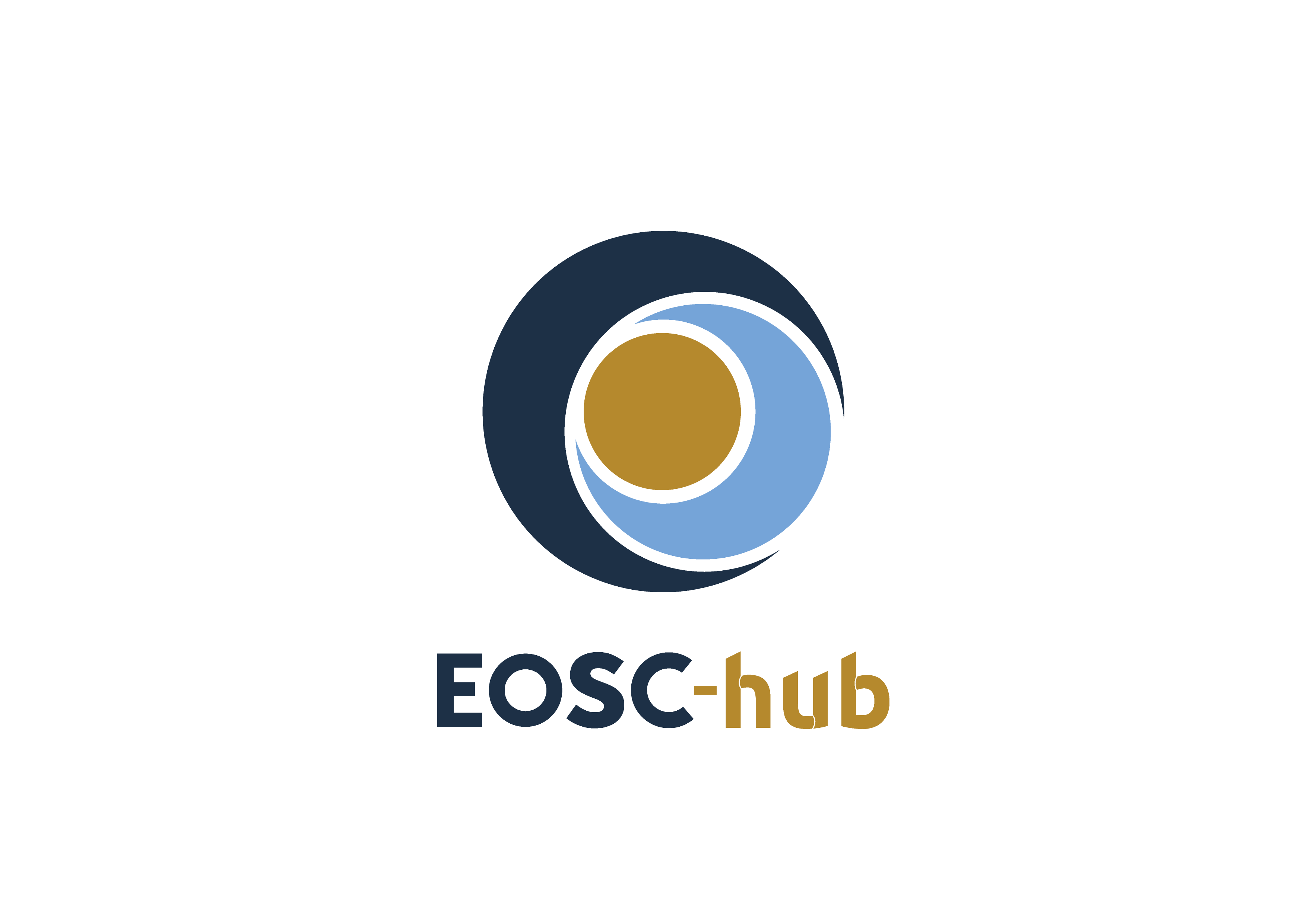 D5.4 Second release of federation and collaboration services and tools  COPYRIGHT NOTICE 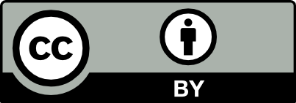 This work by Parties of the EOSC-hub Consortium is licensed under a Creative Commons Attribution 4.0 International License (http://creativecommons.org/licenses/by/4.0/). The EOSC-hub project is co-funded by the European Union Horizon 2020 programme under grant number 777536.DELIVERY SLIPDOCUMENT LOGTERMINOLOGYhttps://wiki.eosc-hub.eu/display/EOSC/EOSC-hub+GlossaryExecutive summary  The focus of Work Package 5 (WP5) is on the federation and collaboration services and tools. WP5 aims to seamlessly integrate these services and tools and support their interoperability to create a framework that will enable the service federation in the EOSC, including common (WP6) and thematic services (WP7). WP5 maintains the high-quality of the federation and collaboration services and tools according to a maintenance plan and ensures that they evolve according to the developing requirements coming from the user communities. The federation and collaboration services are the components of the EOSC-hub Key Exploitable Results (KER) “Internal Services Provided in the Hub Portfolio” and “EOSC Portal and Marketplace”. This document provides an overview of the EOSC-hub federation and collaboration services and tools and describes all notable corrections, changes or enhancements made during the second year of the project. These changes have been prepared and agreed among the WP5 partners and EOSC-hub technical coordination group (WP10). Introduction The short description of the federation and collaboration services and tools and related release notes and future plans is grouped into 6 major chapters following the structure of WP5 which is itself organised in 6 tasks. Each chapter contains a set of subsections dedicated to the services/tools under that task. These sections provide an overview of the described service/tool along with the release notes and future plans.Changes listed in the release notes sections have been classified as follows:Added - for new features.Changed - for changes in existing functionality.Deprecated - for soon-to-be removed features.Removed - for now removed features.Fixed - for any bug fixes.Security - in case of vulnerabilities.Where possible, the release notes follow the presentation format documented in [R2].Finally, the roadmap for the whole WP5 is given at the end of the document and contains the list of tasks for each service with preliminary due dates. Identification, Authentication, Authorisation and Attribute ManagementB2ACCESSOverviewRelease notes11.12.2019: Update of the underlying software.Enhancement of group management: Enabling a new endpoint for managing group membership by the group administrators itself. Previously the group management must be handled by the service operators.Update of the layout: The look of the remote identity provider presentation was updated to a modern layout and the colour scheme was updated.Enhancement of user login: Remembrance of users last used identity provider to simplify and speedup the re-login to the service.Future plansHarmonisation of AUPUpdate of underlying software stackCheck-inOverviewRelease notesUnreleasedAddedAdd support for parametric scopes: Parametric scopes can be used to filter the returned claim values when requesting a given scope in its parametric form. The syntax of the parametric scope is: <scope_name><delimiter><scope_parameter>Add support for Proof Key for Code Exchange (PKCE): PKCE is a technique for securing public clients that don't use a client secret (https://tools.ietf.org/html/rfc7636)Add support for redirecting the user to the end service they were trying to access after completing the user registration processv19.10.1 - 2019-10-11FixedFixed group search functionality in Group Management UI which was breaking in debug mode due to undefined/missing variablev19.09.3 - 2019-09-20AddedAdd support for expressing resource capabilities according to AARC-G027. Capabilities define the resources or child-resources (e.g. RCauth Online CA, GOCDB) a user is allowed to access.v19.09.3 - 2019-09-12FixedFix bug in IdPs buttons CSS style in IdP Discovery page (WAYF)v19.09.2 - 2019-09-03AddedAdd support for hiding enrolment attributes from the user registration form: By default, all the configured Enrolment Attributes are displayed in the enrolment form. Admins can control which attributes are displayed by configuring the visibility of the enrolment attributes. v19.09.1 - 2019-09-01AddedAdd support for additional login options:BitbucketGithubv19.08.1 - 2019-08-21AddedAdd support for storing the Authenticating Authority during user registration. The Authenticating Authority is displayed in the profile of the user under their linked organisational identities panel.v19.07.2 - 2019-07-17AddedAdd support for generating given name and surname attributes based on the full name information received from the identity providerv19.07.1 - 2019-07-09AddedAdd support for the OAuth 2.0 device authorization grant: This grant is designed for Internet-connected devices that lack a browser to perform a user-agent-based authorization (https://tools.ietf.org/html/rfc8628)ChangedUpdate style of Google login button displayed in IdP Discovery page (WAYF).FixedAdd "refresh_token" to "grant_types_supported" which was missing from the well-known OpenID configurationv19.06.1 - 2019-06-21AddedAdd support for IdP hinting in the RCauth plugin to allow fetching the User’s Subject DN from RCauth without manual IdP discovery. The administrator of the RCauth plugin can provide the IdP hinting url in the plugin configuration page.v19.05.3 - 2019-05-20FixedFixed permissions issue which prevented users from viewing information about their linked identities.v19.05.2 - 2019-05-13FixedFix bug where the user’s email status remained unverified after successful verification of their email during registrationv19.05.1 - 2019-05-09AddedAdd “hidden” functionality to Enrol page of the Group Management framework. The Administrator user can enable the functionality by changing the value of `Hide Enrolment Flow` field to true, in the config page of an Enrolment flow. By default the value is false/empty and all the configured Enrolment Flows will be displayed in `People->Enroll` pagev19.04.1 - 2019-04-19AddedAdd RCauth plugin to allow users to link the subject DN of their certificate issued by RCauthAdd VOMS (de)provisioning plugin:handles the (de)provisioning of users’ participation in Collaborations or Groups in VOMS (Virtual Organization Membership Service) serverInteracts with VOMS server via the utilization of the user’s Subject DN retrieved from MasterPortalAdd search functionality to group membership management page. Users can be filtered/sorted:by Given Nameby Family Nameby Emailby IdentifierAlphabeticallyAdd search functionality to groups page. Groups can be filtered/sorted:by Nameby DescriptionAdd search functionality to enrolments flow page. Enrolments can be filtered/sorted by NameChangedUse common EGI theme across all user-facing interfaces of Check-inFixedPrevent users from submitting multiple registration requestsHandle multiple attribute values for email and subject DN upon registrationPagination functionality added in order to handle any error(s) occurred while managing large group membershipsv19.01.1 - 2019-01-07FixedFix JSON header in response from well-known OpenID configuration2.2.3 Future plansImprove integration with EUDAT B2ACCESS [Q1 2020]Add support for retrieving Proxy certificates through SSH key information managed by the EGI Check-in COmanage Registry [Q1 2020]Scope-based active attribute value selection: This enhancement will allow OAuth2 clients to limit the values of specific claims based on the requested scopes [Q1 2020]Improve the identity linking user experience and interface [Q2 2020]Improve linked identities panel by including localised friendly name & logo of user’s IdPEnable implicit identity linking Add support for (de-)provisioning and continuous update of user account information: SCIM [Q4 2020]eduTEAMSOverviewRelease notes2019-11ChangedUpgrade to eduTEAMS v2Upgrade to Debian 10 on all componentsUpgraded SATOSA to v5.0.0-eduteams-0.0.1Upgraded Consent Management Service to v3.0.0Upgraded pysaml2 to v4.9.0Upgraded micro services to v4.0.02019-10ChangedUpgraded eduTEAMS PyFF to v20191002.192717Upgraded Perun to v3.8.02019-09AddedAdded support for multiple user identifiers in PerunAdded support for Bitbucket as an authentication option2019-08AddedEnabled the release of the new subject-id attributeAdded extra scopes following the REFEDS whitepaper document on SAML to OIDC mapping: https://wiki.refeds.org/display/CON/Consultation%3A+SAML2+and+OIDC+MappingsChangedUpgraded eduTEAMS SATOSA to v4.4.0-eduteams-0.0.3Upgraded eduTEAMS Consent Management Service to v1.1.1Upgraded pysaml2 to v4.8.0Upgraded eduTEAMS SATOSA micro services to v2.4.1Upgraded Perun to v3.7.0Enabled the release of eduPersonTargetedID with the value of CUIDImproved the integration with HEXAA and COmanage2019-07AddedAdded new functionality to check whether IdPs release the expected attributesAdded new functionality to whitelist SPs connected to eduTEAMSChangedUpgraded eduTEAMS SATOSA micro services to v2.2.4Upgraded eduTEAMS Consent Management Service to v1.0.1Upgrade eduTEAMS webapp to v20190708.0830212019-06ChangedMigrated to the new generator for user identifiersNew version of the webapp2019-04ChangedJavascript and CSS resources from Perun are now served from the Perun instance and not from a third-party CDN2019-02AddedAdded fail-over for Perun2019-01AddedAdded fail-over for COmanage and HEXAAChangedEnabled Sirtfi and Coco on the eduTEAMS frontend (IdP)Enabled hide from discovery for the IdP interface of eduTEAMS Proxy2.3.3 Future plansUpgrade to eduTEAMS v3Enable Active Attribute Selection featureIntegration with the Step-up Authentication Pilot ServiceSupport for AARC-G031 "Guidelines for evaluating the combined assurance of linked identities"Support for AARC-G021 "Exchange of specific assurance information between Infrastructures"New OpenID Connect FrontendSupport for OIDC FederationsINDIGO IAMOverviewRelease notes[1.5.0] - 2019.10.25ADDEDIt is now possible to configure multiple external OpenID Connect providers.IAM now supports group managers. Group managers can approve group membership requests.It is now possible to define validation rules on external SAML and OpenID Connect authentications, e.g., to limit access to IAM based on entitlements.Real support for login hint on authorization requests: this feature allows a relying party to specify a preference on which external SAML IdP should be used for authentication.Improved scalability on user and group search APIs.IAM supports serving static local resources; this support can be used, for instance, to locally serve custom logo images.Actuator endpoints can now be secured more effectively, by having dedicated credentials for IAM service deployers.It is now possible to configure IAM to include the scope claim in issued access tokens.Support for custom local SAML metadata configuration.Improved SAML configuration flexibility.FIXEDStronger validation logic on user-editable account information.EduPersonTargetedID SAML attribute is now correctly resolved.The token management API now supports sorting.Orphaned tokens are now cleaned up from the database.A bug that prevented the deployment of the IAM DB on MySQL 5.7 has been resolved.Support for the OAuth Device Code flow is now correctly advertised in the IAM OpenID Connect discovery document.The device code default expiration is correctly set for dynamically registered clients.The `updated_at` user info claim is now correctly encoded as an epoch second.IAM now defaults to transient NameID.[1.6.0] - UnreleasedADDEDImproved token exchange flexibilitySupport for multiple token profiles (WLCG JWT profile, AARC G002 profile)Store and manage a URL pointing to the AUP document instead of the AUP text in the IAM dashboardFuture plansAbout the next IAM release v1.6.0 there are some dashboard and API fix/improvements already planned, for example:IAM should allow customisation of the position of login page UI elements.User may change registration name, email, etc when registering via SAML.The registration approval page should show more information about user authentication.The token management API should not expose token values to privileged users.Harmonization activities:Alignment of user attributes following the REFEDS-R&S attribute bundle.Alignment of resource capabilities information according to AARC-G027.Alignment of affiliation information according to AARC-G025.The main development task is the transition to Keycloak as the main IAM authentication engine. Keycloak is a flexible and popular open source solution by Redhat for centralized authentication and authorization. Integrating Keycloak in IAM will provide enhanced capabilities and improved sustainability.PerunOverviewRelease notes[v3.8.0] - 30. 9. 2019Old implementation of LDAPc component is now removed from sources.  We use new implementation, which uses original module name perun-ldapc. Schema of LDAP must be updated according to state in: perun-utils/ldapc-scripts/schemas/perun-schema.ldif file. New LDAPc fills also Facility object and its attributes, displayName and eduPersonOrcid to User object.We are moving towards separation of attribute value checks in between syntax and semantics. There are new methods in API checkAttributeSyntax() and checkAttributeSemantics(). Original method checkAttributeValue() is still present, but is marked as deprecated and will be removed in next release 3.9.0).Virtual attributes no longer have value calculated in audit log. Any reader of audit log (e.g. LDAPc) must be able to read new AuditEvent objects and ask for value by itself.Support ExternalSources which provide multiple identifiers of user. When user logs into Perun, all provided identifiers are tried to match User in Perun (in use by eduteams proxy).Added new role PERUNOBSERVER, which can read everything, but can't modify anything. For now only in API, GUI support will be in next release.Overall speed improvement when synchronizing large groups and committing large transactions.COREFixed attribute dependencies resolving when attribute is deleted.Fixed user categorization when we change ExtSource used for group member synchronization on group. As a result, we keep members which are matched from the old and new ExtSource. They are no longer unnecessarily removed and added.Fixed BBMRI registration module to support multiple collection directories.Added trigger logic when member is removed from group. It allows to move member to different groups. Kind like life-cycle workflow, but opposite direction is not allowed.Removed perun-rpc-lib modules.Removed module for min/maxGID attributes, we use GID ranges attribute.Added getData() methods which filter out expired group members.Improved performance on audit messages for big transactions. We no longer calculate the value of virtual attributes in messages and we discard duplicates of resolved messages (consequent changes) in one transaction. Fixed BBMRI registration module to support multiple collection directories.New type of ExtSource TCS, for importing certificates.LDAPCRemoved old implementation from sources (module perun-ldapc and perun-ldapc-initializer). We now use only new implementation with module perun-ldapc (renamed from perun-ldapc-ada).Fixed handling of Vo, Group, Resource objects.Do not delete entities on sync, when loading data from Perun fails on DB error.New object Facility contains now the same set of attributes as Resource, we will migrate all facility attributes to Facility object and they will be removed from Resource for future use of resource attributes.GUIAdded support for setting windows destination types.Fixed constant refresh issues on some pages (especially application pages).CLIFixed authz in CLI, password can contain "/".APIAdded methods to work with a list of members, so you can add/remove group members with single callback.Fixed exceptions thrown when creating entities (vo/group/...). It's no longer just InternalError when we know, that one parameter contains a disallowed character.Facility manager can call getAssignedFacilities().Method checkAttributeValue() will be removed in next release, it is replaced by checkAttributeSyntax() and checkAttributeSemantics()OTHERApply timeout for KDC password manager. It prevents perun to be stuck when KDC has locked DB.Updated RPC documentation.Update to Spring 5.1.9.[v3.7.0] - 22. 7. 2019This version contains DB changes and they must be applied when Perun is shut down!Because of changes in AuditMessage object this version requires equal version of all consumers - e.g LDAPc to be deployed at the same time.COREReverted changes to BBMRI lifescience hostel modules.Ignore AlreadyMemberException in BBMRI modules.Split relation to perun attribute in registration form items into source and destination attribute. Form item value can be then pre-filled from different attribute than stored or doesn't have to be stored or pre-filled at all, based on your settings.Switching member to EXPIRED state will now trigger attribute validation (when former state is INVALID or DISABLED).Added "lastAccess" property to UserExtSource and display it in administrative GUI.Added suspended and suspendedTo params to Member and RichMember objects. They will hold a suspension state of Member in the future, while SUSPENDED member status will be removed from the life cycle. It is not used anywhere yet, except the member object. Regarding deserialization, "suspendedTo" is required (null or date in string format), while "suspended" is a boolean flag derived from the current date and its relation to "suspendedTo" property.Added methods to set or removed new suspended state for member.Enabled locking of groups members during add/remove group member operations. It will prevent any future inconsistencies in group memberships caused by complex group relation structures and synchronizations and manual changes. Rework of internal AuditMessage / AuditEvent handling. We now exclusively use JSON format of messages. It still contains original string data but wrapping object and API has changed and required proper version of all consumers (eg. LDAPc).Removed support for sending notifications to Jabber service.Support group synchronization in exact times (specified as list of HH:MM rounded to 5 minutes).Store also start time of last successful group synchronization.Fixed unnecessary session initiation for BA/Kerberos authz.Fixed format of audit message for planned service propagation.Fixed setting authz to members group for VO managers.Fixed bad sql when checking security manager role for user.Fixed user resolving for user:virt:loa on user deletion.Fixed attribute module for systemUnixGroupName which prevented value deletion even if group was not system unix group.Added requestor to message body, when errors are reported to the mail address instead of mail.LDAPCBig improvements of LDAP initialization performance in new LDAPc.Fixed removal of non-existent entries from LDAP during sync.Allow oracle driver inclusion during build of new LDAPc.GUIDelete VO members using single callback for list of members.Fixed message in GUI when user changes mail.Show new settings related to the group synchronization in pop-up window for group sync state.APIBig rework of AuditMessagesManager API.AuditMessage now contains AuditEvent instead of simple string message. It is still mainly used to read audit events/messages data.Added getAttributes() method for resource, group and member which will retrieve attributes for all related entities, including facility and resource.Added new methods to AuthzResolver getUser/GroupRoles().CLIAdded CLI for listing facilities by owner.Support SPONSOR role in setRole unsetRole tools.Added tools listOfExpiredGroupMembers and listOfNotExpiringGroupMembers which can list members and show their group expiration.OTHERRemoved unused default oidc settings for devel.Removed unused auditer-exporter module.Removed TextFile and SvgImage deserializers. Removed GraphViz library responsible for drawing attribute dependencies images. It will be returned as a string and UI app will draw the graphs. Removed all references for unused auditer_subscribers table.Updated Spring to 5.1.8.Updated RPC API docs for moveGroup() and some other methods.Removed all custom JSON, CSV parsing, we exclusively use jackson library (v2).[v3.6.0] - 22. 6. 2019COREAdded new configuration options for HikariCP in jdbc.properties.SMTP configuration was moved and joined from notifications module and registrar module into core (perun.properties).Added AuditEvent about user becoming perun admin.Check also large attributes previous value before performing update to prevent unnecessary checks and hooks when value doesn't really changed.Allow specifying mail notification templates for preferred mail change and password reset in entityless attributes (per namespace/language).Extended Group object definition in CLI.Fixed regex applied to elixirScopedAffiliations.Autocreate required namespaced attributes, supported namespaces can be specified in perun.properties.Added module for user:virt:eduPersonEntitlement which will gather eduPersonEntitlements from all users identities.Resolve user:virt:loa attribute changes when UserExtSource is updated so that LDAP is updated correctly.Removed duplicates in result of getGroupsMembersExcept*().LDAPcBoth old and new LDAP connectors now remove members from the group, if their group status in perun is not active. Behavior for vo status didn't change.Fixed handling DN of group names in new LDAPc.New LDAPc will now push only valid member on re-initialization.Added "loa" and "isCesnetEligible" attributes to the LDAP. LDAP schema must be updated before deploying this version!GUIDo not load jQuery anonymously in GUI to prevent bug in Safari browser blocking it.Fix displaying wether group is authoritative for member synchronization.Inner tabs cross button (top-right corner), will perform same default action as do Close and Done buttons do. Eg. refresh underlaying tab after members were added to group.Fixed adding group member in GUI when user was already indirect member.APIAdded method to getSponsoredRichMembers() with attributes.Extended getData() like methods which will automatically exclude expired members from the returned groups.Added API methods get(Rich)GroupsWhereUserIsActive(), which returns users groups filtered by facility or resource they are assigned to and also where member is in VALID state for both VO and Group.Added new method getRichGroupsAssignedToResourceWithAttributesByNames() with possibility to specify member and attrNames for member-group attributes.Added possibility to specify entity ID for methods like is[Entity]Admin().OTHERError reports from GUI can be directly send to mail address instead of RequestTracking system.Perun gathers also entitlement and assurance attributes from IDPs.Module for attribute user:virt:userOrganizations with mapping of VO names to user organizations (specified by member attribute).Fixed RPC docs for sendPasswordResetLink.Prevent possible duplicates in getAllowedUsers() when user was assigned through multiple resources.Changed login namespace for lifescience-hostel registrations to BBMRI namespace.Added CABINETADMIN role for publication management.[v3.5.0] - 11. 3. 2019COREWe now use HikariCP instead of ApacheDBCP for DB connection management.Fixed switching expired state for group expirations.Implemented logic for group membership expiration notifications.Added new perun-ldapc-ada module which will be used instead of current LDAPc in the future.Fixed wrong using of namespace in defaultUnixGID attribute module.Registrar now have configurable SMTP connection for sending notifications just like the core notification module.Support multi-lang links in password reset notification.Pass login-namespace in password reset notification links.Ported changes for user:virt:eduPersonScopedAffiliations, now it takes affiliations also from group:def:groupAffiliations.Removed support for user:virt:elixirBonaFideStatus, was replaced by new attribute user:def:elixirBonaFideStatus.Audit log messages are now stored and read as JSON and perun-engine component use instantiated classes to distinguish interesting messages. We will remove old DB table with custom serialized objects in future releases.Reading data from DB based on large list of IDs was reworked to use SQL array instead of constructing long SQL with ids. This give us time-consistent performance on each such select. This change requires DB schema to be updated to version 3.1.52Membership expiration calculation logic now uses Java 8 Date API.GUIUse locally sourced jQuery in administrative GUI instead of their CDN.Added threshold for keepAlive checker in administrative GUI to prevent showing annoying pup-up on unreliable connections.You can now store "reason" why member in VO was suspended.Support to set new SELF_VO and SELF_PUBLIC rights on attributes.Password reset gui supports better theming and checks per login-namespace.APIAdded new API method getMemberRichGroupsWithAttributesByNames().Support for paging in getAllRichGroupsWithAttributesByNames().Added utils method to API get Peruns current time (utils/getPerunSystemTimeInMillis).Allow force deletion of Facility.OTHERLife Science hostel logic moved from login module to registrar module.Fix usage of MemberGroupAttributeRowMapper in getRequiredAttributes().Omit auditing messages about deleted attributes, if none was really deleted.We removed default logging from PerunException. Each exception must be now explicitly logged in the code. As fallback specific logger was created, so we can still get logs the old way. This will be removed in future versions.Methods to generate provisioning data are now in serializable transaction isolation to make sure generated data are consistent.Added CLI tools to switch Users between normal, service and sponsored state.[v3.4.0] - 22. 1. 2019COREMerged code for attribute values caching, which should greatly improve performance. It's disabled by default in this version and will be subject to further testing on each instance.Attribute modules for determining group membership expiration from member_group, member_resource and user_facility context.Fixed vo membership expiration calculation.Fixed vo membership expiration notifications.Prefer native language when sending pwd-reset link from GUI.Allow password reset to random value for perun admins. PDF with password and generic text is returned. This is used by user-support. PDF template is configurable per namespace (can be any XHTML document).Added attribute modules for storing a reason why member has been suspended. All attribute modules can now listen to audit log messages (previously only virtual attributes could).Remove blocked destinations from the list of destinations where perun will push data to.Added new role - ResourceSelfService. Such user can assign or remove group from resource, if he's also group manager of the group.Added new sub ActionTypes for the SELF roles, so some attributes can be read/written if a user is related to the entity through his vo membership or it is supposed to be just public.Support for lifescience-hostel login namespace.Fixed group deletion when group was granting administrative role.Allow facility managers to read group attributes of assigned groups.Added modules for eduteams login namespaces (eduteams-acc-nickname, eduteams).REGISTRARFixed use-cases for Elixir, when the user continues through multiple VOs forms.Bigger and colorful continue button to make sure the user doesn't miss it and doesn't close the browser.GUIManage values of entityless attributes from GUI (visible to perun admins only).Sort TaskResults by timestamp in reverse order (newer first).OTHER Upgraded to Spring Boot Starter parent 2.1.2 / Spring 5.1.4. Perform CI tests on Ubuntu 16.04 and both JDKs (8, 11). CLI: Added tool to copyResource (with improved performance on server side). Cleanup parm names and order respecting attribute namespaces. Fixed tests on newer HSQL DB, since there was a change in compatibility mode regarding create index SQL command.Future plansPerun development is mostly driven by requirements coming from user communities. Therefore, the plans for its future development are rather brief, leaving enough space for reacting on newly emerging requirements.Long term development plan contains the following:Performance optimization New graphical user interfaceNew user profile interfaceRedesign workflow for account linkingImproved integration with authentication proxiesPentestingImproved user documentationAutomatization of operation processNew component for user registrationNew roles and authorization moduleImproved process for the synchronization of users, attributes and group from external systemsWaTTSOverviewRelease notes[v1.7.0] - 2019-08-1Support for systemd unit files on debian[older releases]Improve oidc libraries to support additional jwk headersremove insecure cipherssupport for password (used to store and obtain secrets, such as OIDC client_secret)communicate with plugins using stdin, instead of environment variablesFuture plansProvide distributed architecture (with a distributed database) to easier deploy HA scenario.MasterPortalOverviewRelease notes[v0.2.0] - 2019-08-29All components:FixedMoving to 4.2 release of upstream dependencies OA4MP and security-lib, fixing many (upstream) bugsMasterPortal component:ChangedIf you are upgrading from a previous release, you will need to make several changes to the client and server config files.Scope handling has changed, and it is now necessary to explicitly enable the set of supported scopes for each client separately.Added When using the ssh key API, you can now restrict it to a specific scopeIt is now possible to manage clients (i.e. MasterPortals) also using a JSON-based REST API (/clients) making use of special administrative client credentials.Using the new /revoke endpoint, clients can now revoke their own refresh tokens.it is now possible to configure a client to only receive limited proxies.VO portal component:ChangedIf you are upgrading from a previous release, you will need to make several changes to the config file.AddedIn addition to plain proxies, it is now possible to directly obtain VOMS proxies via the VO portal.By default, the portal now prints the user's username (sub claim). Additionally, you can also view the rest of the received claims (userinfo response).SSH keys portal component:ChangedIf you are upgrading from a previous release, you will need to make several changes to the config file.AddedBy default, the portal now prints the user's name (name or given name+family name), username and IdP's display name. You can configure which claims are used for each of theseFuture plansIntegration with the ssh-key upload capability of EGI’s COmanage has been implemented in the EGI development instance and is also planned for the production instance of the EGI MasterPortal. A plan for creating a HA setup has been made and it is planned to test this setup in a development instance.RCauth - Online CAOverviewRelease notes[v0.2.0] - 2019-08-29FixedMoving to 4.2 release of upstream dependencies OA4MP and security-lib, fixing many (upstream) bugsChangedIf you are upgrading from a previous release, you will need to make several changes to the client and server config filesScope handling has changed, and it is now necessary to explicitly enable the set of supported scopes for each client separately.In order to use mail notifications, it is now necessary to provide tomcat with the javax.mail.jar file.AddedIt is now possible to manage clients (i.e. MasterPortals) also using a JSON-based REST API (/clients) making use of special administrative client credentials.It is now possible to configure a client (i.e. a MasterPortal) to only receive limited proxies.Future plansFuture plans for RCauth are split into three parts - setup of HA RCauth, Production RCauth, and anything else. Completed tasks are not listed, but larger tasks that are ongoing are listed.High Availability RCauth (Task 5.1.8)Key cloning (ongoing)Key exchange (ongoing)Install keys in HSMs (GRNET and STFC)DatabaseDatabase synchronisation secure networkingDatabase deploymentTest synchronisation (ACID)DeploymentCode refactoring (as needed) to deploy at other sites (ongoing)RCauth signing service deployment at STFC and GRNET and interfacing to HSMs (and other site-specific infrastructure, such as monitoring)Testing HAProduction RCauth (Task 5.1.7)Improve documentation for users and admins [5.1.7.1]User supportMonitoring (as a cross-site service)Performance and metrics (as a cross-site service)Compliance auditsService business continuity and disaster recovery planningOtherIt is expected that some work may need to be done in WP13 to improve the user experience of the AAI stack, based on the results of the experience of using the integrated stack and user feedback.Marketplace and Order Management toolsMarketplaceOverviewRelease notesIn this document we enclose only the most significant releases. The rest of them with details can be found in GitHub.https://github.com/cyfronet-fid/marketplace/blob/master/CHANGELOG.md[1.1.0] - 2019-01-18Added:support for backoffice (breadcrumbs, possibility of adding service offers, service portfolio manager role, statuses for services)JIRA mapping for new fields in MarketplaceChanged:unification of backoffice and admin layoutadding many owners to the serviceFixed:typos in terms and conditions	[1.2.0] - 2019-01-29Added:“Research area” in service formImplementation of features enabling voucher-based orders - Helix Nebula use case (JIRA integration, emails, styling, new custom fields)Fixed:show error when research area is not selectedshow * near research area fieldRWD for offer selectionremove shell command invocation in one of the test[1.4.0] - 2019-02-26Added: further support for vouchers (emails, voucher id on project item view)support for three types (normal, open access and catalogue) offers in backofficevalidation for data type of attributeChanged:names of buttons and headersemails for vouchersstyles for project item details[2.0.0] - 2019-08-06Added:task for importing service data from eICpossibility to edit services and service offers by service ownersproject field is automatically prefilled if you add the service from the project view Changed:country of customer and country of collaboration fields (with JIRA transition)new implementation of the Marketplace Projects as a lightweight approach to allow users to organise their orders, reflect a common purpose and gain support from EOSC experts in the scope of the created projectRemoved:affiliationFixed:showing projects with empty countries of partnership listwrong redirection after logging indisabled possibility to add offers in draftsvulnerabilities alert[2.2.0] - 2019-10-18 Added:User feedback based enhancements of  service visibility and discoverability in the MP (filters autoreload, service preview in backoffice, multi checkbox filters search, project creation time default ask a question for non-signed in users, all filters expanded by default, filters title in active filters)“Publish as unverified” button to the Backoffice for services that were pulled from eIC but was not verified by onboarding team yetpropagate project info update to JIRAChanged:User Interface fixes and upgradesFixed:EOSC Portal component titles at the top barhide scrollArrow in scroll eventFuture plansDevelopment and implementation of a new service access and ordering modelsMP Backoffice - further cooperation with onboarding team and service owners MP Backoffice - further support for offersImprovement the service interoperability levels - bundle concept introductionImplementation of Helpdesk Interface on front page of the MP. Service Portfolio Management Tool (AGORA)OverviewRelease notesAgora Service Portfolio Management Tool [Unreleased]AddedAdd footer.[0.9.16] - 2019-08-27 AddedExpose components to anonymous users.Expose component connections to service versions to anonymous users.Basic setup of e2e testing using Cypress.Provide dummy user data for Dockerfile.Messages using Argo Messaging Service contain more information.Add new menu item "My Services" for serviceadmin users.Add icons to navigation menu items.Add profile page.RemovedRemove unused /api/v2/my-services endpoint.Hide "Service Versions" from sidebar menu for serviceadmin users.[0.9.15] - 2019-06-19 FixedCorrect redirect url when connecting a component to a service version and a version to a service.RemovedRemove unused code, mainly referring to api/v1.[0.9.14] - 2019-06-12ChangedDo not expose sensitive data (service owner, security  and support contact info) in public api.FixedFix bug preventing service providers from saving.[0.9.13] - 2019-06-03AddedProvide UI for Agora by merging [agora-admin](https://github.com/grnet/agora-sp-admin) repository. [0.9.12]- 2019-05-23AddedAdd Organisation model exposed in /providers endpoint.Add Access Policy model.Add Federation Member model.Services can belong to organisations.Service admins can be assigned to organisations by superadmins.Add related/required services to Service model.ChangedUpgrade apimas to 0.4a4.Extract ServiceDetails permission fields dynamically.Rename Service Area -> Service Category.A Service can belong to many service categories.Add/remove fields to models according to new guidelines.Models altered are:  Service, ServiceDetails, ServiceStatus, User.FixedVarious pep8 fixes.[0.9.11] - 2019-03-05AddedService admins can create components related resources.Service admins can create/edit CIDL for services they own.Service admins can create/edit Service Versions for services they own.FixedTrim Service name before saving.SecurityUpdate Django version to fix vulnerability issues.[0.9.10] - 2019-02-12FixedEnable partial update actions for admins/service admins.[0.9.9] - 2019-02-07### ChangedUpgrade apimas to 0.4a3.Use specular instead of docular.Update testing code to match latest pytest deprecation notes.Expose Service external/internal contact information as struct.FixedUse default values in spec for not nullable fields in model.SecurityUpdate Django version to fix vulnerability issues. [0.9.8] - 2019-01-03Added Expose more fields to service-types endpoint.Future plansSupport, maintain and extend the Agora Service Portfolio Management Tool in order toadd support for SDT V1.3 and 2.0 & SDT for federating core serviceadd support for the onboarding procedure, Integration of SPMT with EOSC Portal and EOSC Configuration Management System. add support to provide topology for Argo MonitoringIntegrated Business and Operations Support SystemsOperations PortalOverviewRelease notesv5.1 - 02/10/19ROD dashboard: ImprovementsThe template to open ticket again site is now completely visible - not only the part related to alarms.Fix problem with carbon copy emails sent with tickets / notepadsService Order Management Back office - v1.1Add a view of all service orders (no authorization based on service) with additional filtersMake some fields only readable in the summary of Jira issues (ask list to shifters)Adapt the list to the new structure of Jira issues (master / slave - epic)Adapt the workflow and the details on the type of ticket (epic or service order)Add the possibility to edit / remove providers and to add free providerGenerate pages for service providers using tokens and send email with the url to inform themVO ID cards correction of bugs for the declaration of resourcescorrection of bugs for the registration of Vo contactsv5.2 - 12/11/19Vo Id cardsChanges into the resources section (added in v5.1) are now reflected into the read only view (permalink) Service Order Management Back office - v1.2Remove remaining mandatory fieldsSeparate the form into 2 forms: one for epic issue, the other for service order issueMake the author of comments more visible (colour code)Correct bug with the access to some states of the issueShow details about orphan project Publish the Service Order to DPMT via AMSFuture plansMove documentation to Gitlab and update itMove from EGI Checkin to EOSC AAIService Order Management Back office - v1.3Implements a complete workflow for the SLAEvaluate the possibility to provide usage reports (accounting, QA monitoring)GOCDBOverviewRelease notes5.7.4 - 2019-08-19Patches, Bug Fixes and Documentation ChangesReplace icons used on GOCDB pages with new icons of known source and add a 'delete' icon.Allow "org.squid-cache.Squid" ServiceType to be production and not monitored.Fix GOCDB_monitor checks on SL7Add LICENSE file to GitHub repository5.7.3 - 2019-04-29Patches, Bug Fixes and Documentation ChangesReplacement of broken Google Map with open source Leaflet mapAdd an Acceptable Use policy and a Privacy policyEnable ShibAuthToken authentication by defaultBug fix when calculating downtime timezone offsetsCSS and Documentation improvements.Spelling/Punctuation/Grammar and typo fixesRemoval of unused filesFuture plansDevelopment of an EOSC-hub specific view on the data in GOCDB.Change in the underlying infrastructure of GOCDB to improve reliability.Fetching new service types from an EOSC-hub Service Portfolio Management ToolData Project Management ToolOverviewRelease notesAdded:Dedicated types for describing configurations of multiple specific endpoints for services such as iRODS or Handle that support multitenancyOverview pages for the newly introduced types mentioned aboveVarious schema enhancements in response to concrete requests (e.g., adding a “VAT” property to the customer and provider types)Introduced service options to stay in line with the EOSC Service CatalogueSupport for scoping of projectsIntroduced new icons for most custom typesChanged:Enhanced StAR view of accounting data to include metadata on related projects and customersEnhanced ‘get_service’ and related views in the GOCDB compatibility layer to include contact information on endpoints. This was in response to a request from the monitoring service.  Adjusted the ‘service offer’ and ‘service request’ types to support specification of service optionsVarious types now infer a scope from the project(s) they are related to and display it. The full change log/commit history is available from https://github.com/EUDAT-DPMT/pcp.contenttypes/commits/master Future plansMigration to Plone 5.2 and Python 3Connect DPMTs request handling to the EOSC order management via a message bus to be in line with the general switch to the AMS message bus for communication between services When collecting service information from SPMT: switch to SPMT API version 2Data Management Planning ToolHere we only report on the EasyDMP tool that is part of EUDAT and the EESTORE that is developed within EOSC-Hub and is part of the OpenDMP tool that is a data management planning tool developed in collaboration with openAIRE.OverviewRelease notesA rolling release approach is followed where incremental releases are frequently deployed in production (the full list of releases can be seen in the git packages described in the table). Since the last version of this document the following functionality changes have been made:EasyDMP0.21.0 18-09-19AddedChange to how BooleanQuestions work and are stored based on the performance when filling in questionnaires.0.20.0 12-09-19AddedCompleted migration to new version of Django0.18.0 20-03-19AddedSupport for a new question-type: shortfreetext0.17.0 08-03-19AddedAccess cached section graphs from API and administration interfaces.0.16.0 07-03-19AddedSupport for optional questions.0.15.0 01-03-19AddedNew version of the Science Europe template (based on the open science guidelines https://www.scienceeurope.org/our-resources/guidance-document-presenting-a-framework-for-discipline-specific-research-data-management/) 0.14.0 14-01-19AddedSimple template design tools and linear templates0.13.0 19-11-18AddedMultiple questions on a single pageEEstorev2.0.0-alpha.1 08-11-19AddedNew database layout for the second production version1.0.0 17-07-19AddedFrozen production version receiving only bug fixes0.14.0 27-06-19AddedBug fixes, and rollback to Django 1.110.12.0 07-06-19AddedAuth-support and start of API for controlling plugins0.10.0 10-05-19AddedUpgrades of the eestore third-party repositories and removal of the config endpoints.Future plansTo align the schema of EasyDMP with that of the Research Data Alliance (https://github.com/RDA-DMP-Common/RDA-DMP-Common-Standard/tree/v1.0#dataset_table) common DMP standard and to demonstrate the interoperability between EasyDMP and openDMP by exporting a plan from one tool and importing into the other.Support local deployments of the eestore and extend the resources harvested (to include the SPMT/DPMT).To onboard the OpenDMP tool into the EOSC portfolio of services.Service Versions Monitoring ToolOverviewRelease notes2.2.1 - 2019-10-28AddedImplementation of the token-based authentication for the svmon clientsUpdates of the clients at sites with two options to use svmon client: with authentication (standalone), integrated with pakiti - without authentication2.1.0 - 2019-06-26FixedSuitable representation of shared "Sites" from both DPMT and GOCDBNew HTTP API to get site information2.0.1 - 2019-05-31ChangedTable paging numbersAdd username2.0.0 - 2019-05-06Changednew version of Angular1.0.4 - 2019-04-10ChangedJava keystore with E-Science CAAddedData Privacy Statement'EOSC-site' filterBack button, paging, searching in the frontDirect http post from SVMON clientFixedDPMT site report parserFuture plansWe will distribute SVMON client to all EUDAT service hosts. For the standalone version, we will add user token authentication to POST reports. We will continuously improve the web interface according to the community requests. And also, we will implement further harmonization of and filtration of data sources according to scope tag.Monitoring, Accounting, Messaging and Security ToolsAccounting RepositoryOverviewRelease notesAPEL1.7.1 - 2018-11-29AddedSupport for SLURM parser to use TotalCPU rather than CPUTimeRAW for CPU duration and updated suggested sacct script to match.ChangedMinor improvements to build process and setup.py script.1.8.0 - 2019-01-07AddedWarning in client log if no records are unloaded during a run.Optional 'cputmult' factor to HTCondor parser to support its use as a parser for HTCondorCE setups.PID/process check to central summariser to prevent overlapping runs.1.8.1 - 2019-07-03AddedOption to update client benchmarks/spec levels using a local configuration option rather than the BDII.1.8.2 - 2019-09-03ChangedHow cloud records are loaded so that the last received record for a VM in a month is kept (rather than the one with the latest timestamp). This simplifies things when sites republish cloud VM accounting.SSM2.4.0 - 2019-08-01AddedSupport for sending and receiving messages using the ARGO Messaging Service (AMS).Option to send messages from a directory without needing to conform to the file naming convention that the dirq module requires.FixedSSM hanging if certificate is not authorised with the broker. Now it will try other brokers if available and then correctly shut down.An OpenSSL 1.1 syntax error by including missing value to argument that checks certificate expiry date.2.4.1 - 2019-09-04ChangedLogging to remove excessive messages from a 3rd-party module used when sending via AMS.FixedHandling of OpenSSL errors so that messages that have been tampered with are now rejected.Future plansImprovements to AMS integration, including making certificates optional.New interface and API for publishing and synchronisation tests.Enhancements to storage accounting.Fixes to SLURM parser.Accounting PortalOverviewRelease notesAdded (Release 25)Support for Jupyter Notebook sites.Top CSV download button to Tier2 report.Project and customer views for Storage EUDAT.UserDN accounting to EUDAT views.ChangedImproved UserDN accounting treatment of Cloud metrics.Improved userDN cloud metric selection.Index optimization.Query optimization.Improvements to credential handling.Improve Project handling EUDAT.Improved unit handling code.RemovedEGI references in EUDAT pages.FixedChanged left join on tier2 report to avoid problems with DESY sites.Future plansImprove EUDAT viewsResearch the convenience and best way of integrating the eosc-accounting and accounting instances.Move Storage accounting to production after APEL changesImprove WLCG viewsTransition to AMS from SSMMonitoringOverviewRelease notesams-consumerVersion 1.1.0FixesFix dash typo in consumer systemd service fileFeaturesARGO-1262 Extend consumer schema with actual_data fieldargo-alert Version 0.2.0Features: ARGO-2027 Split gocdb contain email string into individual items ARGO-1710 publish group item status info ARGO-1715 Consolidate alerts for endpoints that belong to multiple endpoint groups ARGO-1640 Update alert publisher to forward new event informationFixes: ARGO-1793 Fix ui_urls in alert mails to point correctly to the new web_uiargo-ams-libraryVersion 0.4.3FixesARGO-1990 Fix runtime dependenciesMake all print statements Py 3 compatibleObsolete old name of package for Python 2 deploymentRefined spec for Py2 and Py3 building on CentOS6 and CentOS7FeaturesARGO-1862 Make argo-ams-library Python 3 readyARGO-1841 Update the ams library to include the new timeToOffset functionalityUpdate to supported Python versions in Travis fileReleasesVersion 0.4.3 https://github.com/ARGOeu/argo-ams-library/releases/tag/V0.4.3-1 Argo-egi-connectorsVersion 1.7.3FixesARGO-2017 - Token per tenants’ config optionARGO-2013 - Metric profiles WEB-API connectorARGO-1549 - New helper tool that can replay avro data on AMS with customizable datestampARGO-1575 - Switch poem-connector to use new token protected POEM APIVersion 1.7.2FeaturesUse requests library in connectorsVersion 1.7.1-1Features:ARGO-1428 ServiceGroup topology filteringARGO-1370 Optimize connectors queries to POEMFixesARGO-1269 Refactor poem-connectorARGO-1236 Datestamp of AMS msg does not match corresponding avro filenameArgo-nagios-ams-publisherVersion: 0.3.5Fixes:include site name in metric resultrefactor body fields extraction from local resultVersion 0.3.4FeatureVerbose log messagesVersion - 0.3.3FeaturesARGO-1624 Catch all exceptions and warnings from AMSVersion 0.3.2-1Fixes:ARGO-1429 Improved msg counter stats for probe testing purposesARGO-1408 Ensure correct permissions on pidfile directoryARGO-1348 Descriptive error in case delivery cache tool is called with queue path not specified in configuration filesArgo-ncgVersion 0.4.7FeaturesARGO-1749 OCSP Nagios call should pass site name in metric resultVersion 0.4.6FixesARGO-1728 Change default SRM portARGO-1729 NCG breaks on empty extension valueARGO-1690 Remove old JSON metric configuration from argo-ncgARGO-1689 Remove POEM FQAN support from argo-ncgARGO-1577 Refactor monitoring engine to use token protected POEM APIArgo-streaming Version 1.3 - 2019-11-07Features:ARGO-1963 Autoconfigure archiver subs and usersARGO-1932 Add dry-run mode to submission scriptsARGO-1980 Clean-up streaming status script submissionARGO-1931 Use proxy options in scripts for ams and web-apiARGO-1784 Streaming job: Remove decommissioned endpointsARGO-1823 Alerts add synopsis list of metrics included in endpointARGO-1708 Extend event schema to include group item statuses ARGO-1709 Extend status streaming job to gather status info for all group items ARGO-1770 Remove failover for MetricData old schemaFixes:ARGO-1974 Fix top level aggregations in streaming event generationARGO-1786 Fix: mongo clean old endpoint_ar dataARGO-1785 Fix excluded monitoring data for previous dayVersion 1.2 - 2019-03-22Features:ARGO-1480 Argo engine automation: ensure mongodb indexesARGO-1567 Remove restart strategy from batch jobsARGO-1581 In status streaming job use optimistically OK as init statusARGO-1636 Extend status event schemaARGO-1675 Forward metric, endpoint and service values on all event levelsARGO-1679 Add batch endpoint a/r computationFixes:ARGO-1626 Status batch service aggregation OR/AND fixARGO-164 Fix cron autoconfiguration daily/hourly mis-matchARGO-1652 Fix metric data schema migration in status streaming jobARGO-1740 Recomputation hdfs path fixArgo-web-apiv1.8.1 - 2019-11-15FixedARGO-2059 Fix latest strict result order by time instead of group nameARGO-2057 Fix latest results strict mode to honor limit & filter parametersARGO-2058 Set strict=false by default in latest results callv1.8.0 - 2019-11-04AddedARGO-2038 Add version information to binaryARGO-2005 add extra information to tenantsARGO-2004 add extra information to reportsARGO-2003 Add a tenant list for web ui admin usersARGO-1997 Change recomputation status through web-apiARGO-1996 create recomputation: allow setting up recomputation requester name/emailARGO-1964 Return all daily metric data for specific host and dateARGO-1747 API Call - Get user by IDARGO-1744 Add UUID for tenant's usersChangedARGO-1727 Update the latest api call to be able to only return the latest entryARGO-1983 Add filter param to return metric result listARGO-1958 Fix add end of day point in multiple status timelinesVersion 1.7.9-1 - 2019-03-22AddedARGO-1438 Implement tenant general statusARGO-1680 serve endpoint a/r resultsChangedARGO-1455 - Migrate to golang/dep toolpoemVersion 2.3.0-1AddedARGO-1573 Back reference fields on metrics and probes pagesARGO-1573 Back reference fields on metrics and probes pagesARGO-1693 Hover dropdown info about selected probe on metric pageARGO-1695 Support for deletion of Aggregation profileARGO-1696 Style and arrange Aggregations pageARGO-1698 Aggregation profile permissions based on Aggregation groupARGO-1700 Introduce config option for specifying WEB-API endpointARGO-548 Introduce Aggregation profiles CRUD on WEB APIARGO-771 POEM multi tenancy supportFixedARGO-1719 Fix breadcrumbs for API key templatesARGO-1720 Fix Probe change form "Update metric" buttonARGO-1724 Fix breadcrumb for Delete group pagesARGO-1688 Migrations are not registered as appliedChangedARGO-1653 Refine log entries viewARGO-1681 Refactor service type sync to use Django ORMARGO-1694 Refine comments in log entry details pageVersion 2.2.0FeaturesARGO-1580 Minimal container for testsARGO-1572 Public profiles, probes and metric pagesARGO-1524 Introduce services and probes viewARGO-1501 Tests for API methodsARGO-1449 Add ability to browse all recent actionsARGO-1442 Token and session authenticated REST APIARGO-1442 Tests for authenticated REST APIARGO-1371 Make use of full-blown DBMSFixesARGO-1628 Refine log entries viewARGO-1612 Fix tests by creating all needed tables in in-memory-DBARGO-1568 History comments not rendered properlyVersion 2.0AddedARGO-1497 Publicly available Probes pagesARGO-1448 Active/Passive metric designation in metric configuration UI pageARGO-1309 Static Metric Config attribute with predefined keysARGO-1370 Optimize connectors queries to POEMARGO-1327 Update probe data without creating new versionChangedARGO-1500 Reformat None/NULL field values fetched from DB to empty string in API viewsARGO-1499 Do not allow probe name changes to existing probeARGO-1485 Sorted autocompletion Metric entriesARGO-1482 Allow empty values for keys in metric configurationARGO-1372 Use Apache and mod-wsgi from Software CollectionsARGO-565 Move to Django 2.0 versionFixedARGO-1462 Plaintext LogEntry commentsARGO-950 Metric history browse always show most recent changesVersion 1.2.0-3FeaturesConfigurable AAI login buttonBasic HTTP auth for service type syncingFuture plansContinue to support, maintain and extend the Argo Monitoring service in order to add support forHarmonization of the user facing web interface: The new versions of the ARGO A/R and Status web interface and the POEM web interface will soon have similar look and feel Single stop shop for service enablement and configuration: This activity is designing a service management web interface through which customers (e.g. VO managers, Infrastructure Managers etc) will be able to configure the monitoring service to their liking. Customer defined thresholds: This activity will allow ARGO customers (e.g. VO managers, Infrastructure Managers etc) to set multiple threshold profiles for each individual metric or specific service endpoint to generate reports.Argo Messaging ServiceOverviewRelease notesargo-messagingThe core messaging service. v1.05.1 - 2019-09-05New features/EnchantmentsARGO-492 Add configuration parameter in the push configuration for max_messages per push actionARGO-1921 New API Call - Average daily messagesARGO-1880 List user members of a projectARGO-1670 Perform the RPC Subscription Status on api call Get subscriptionARGO-1870 Add AMS metric: consumption rate on subscriptionARGO-1834 Add AMS metric: publishing rate on topicARGO-1828 API Call - Get offset from timestampARGO-629 When a topic is deleted in the api, ensure topic is also deleted in brokerARGO-1820 Update the messaging service to use the latest sarama version compatible with kafka 2FixesARGO-1854 Change the way we utilise the sarama.ClusterAdmin in order to avoid EOF/broken tcp pipe errorsRemovedARGO-1892 Remove update subscription status functionality from the ams push serverv1.04.1 - 2019-07-03New features/EnchantmentsConsumer scriptARGO-1801 Update response Verify push endpoint callARGO-1692 Upgrade authorisation per resource handlingARGO-1782 Adjust push worker workflow depending on the verification of the push endpoint of each subscriptionARGO-1792 API Call - Verify Push EndpointARGO-1787 Add verification_hash and verified fields for push enabled subscriptionsARGO-1683 Block push worker user from pulling when push enabled is falseARGO-1723 Republishing of specific messagesARGO-1649 API Call that returns a user's profile based on the provided auth tokenARGO-1721 [GRPC status check] - Update ams push server client to use the new status rpc callARGO-1684 update status call to handle push enabled falseARGO-1669 Allow only push worker user to pull from push enabled subscriptionARGO-1632 Add ACL-based access in subscriptions:listARGO-1631 Add ACL-based access to topics:listARGO-1657 Add/remove push worker from sub's acl and link him with sub's projectARGO-1661 Ams handling of push worker initialisationARGO-1656 Internal function - append project to user's projectsARGO-1639 API Call - List topic's subscriptionsARGO-1651 Internal function - remove user(s) from topic/sub ACLARGO-1650 Internal function - append user(s) to topic/sub ACLARGO-1630 Push worker roleARGO-1604 Add health check call for grpc backendsARGO-1600 Add push server interaction on modify push config api callARGO-1606 Update push status field api callARGO-1602 Ams push server single connectionARGO-1553 Grpc client to interface with the push serverARGO-1471 Create a streaming producerARGO-1469 Create a bulk producerARGO-486 Add pagination support for project subscriptionsARGO-487 Add pagination support for project topicsARGO-1436 Mongo _id field exposure for pagination affects user creationARGO-1432 Add pagination support for usersARGO-1431 Add daily msg count for projects:metricsARGO-1427 Add daily msg count for topics:metricsARGO-1401 Number of messages send via the Argo Messaging Service (per day)ARGO-421 Modify sub's ack deadlineARGO-1375 Script to export AMS kafka dataARGO-1827 Update connectivity logging formatARGO-1925 API support predefined policies in push mode subscriptionAO-492 Make syslog logging configurable for AMSARGO-1825 Update the request logging formatARGO-1840 Update the error response for topic:publish and subscription:pull whenever a kafka error is encounteredARGO-1454 Migrate argo-messaging to golang/dep toolARGO-1376 Extend ams-migrate script to support importARGO-1554 Add a status field at the subscription struct that will contain information regarding its activation on the ams push serverARGO-1550 Disable push functionality in amsARGO-1252 Update config to handle push server informationFixesARGO-1803 Update service file to include service restart on failureARGO-1627 Check if the respective topic exists when pulling messagesARGO-1592 ACL for topic/sub should not contain empty namesARGO-1446 Improve the receiver endpoint to be more robustARGO-1399 Topic:metrics && Subscription:metrics check if topic/sub exIstsARGO-1410 Fix nil context bugARGO-1373 argo-messaging add failsafe check to not allow admin empty tokensAvailable ReleasesVersion 1.0.5-1 - 5 September 2019: https://github.com/ARGOeu/argo-messaging/releases/tag/v1.0.5-1 Version: 1.0.4-1 - 3 July 2019: https://github.com/ARGOeu/argo-messaging/releases/tag/v1.0.4-1 argo-ams-libraryA simple library to interact with the ARGO Messaging Service.Version 0.4.3FixesARGO-1990 Fix runtime dependenciesFeaturesARGO-1862 Make argo-ams-library Python 3 readyARGO-1841 Update the ams library to include the new timeToOffset functionalityAvailable ReleasesVersion: .0.4.3-1 - 8 November 2019: https://github.com/ARGOeu/argo-ams-library/releases/tag/V0.4.3-1 Argo-AuthNArgo-authn is a new Authentication Service. This service provides the ability to different services to use alternative authentication mechanisms without having to store additional user info or implement new functionalities.The AUTH service holds various information about a service’s users, hosts, API urls, etc, and leverages them to provide its functionality.Version: 0.1.3New features/EnchantmentsARGO-1773 Update authn scripts to filter service endpoints before creating the respective userARGO-1615 update authn scripts to get site-mail from gocdbARGO-1738 Add support for interacting with the argo-web-apiARGO-1737 Add support for headers auth methodARGO-1740 Change binding structure to be more genericAvailable ReleasesVersion 0.1.3 - 13 June 2019 - https://github.com/ARGOeu/argo-api-authn/releases/tag/v.0.1.3-1Future plansSupport, maintain, extend the AMS ServiceSupport, maintain, extend the AuthN ServiceSupport FedCloud Information System - AppDB: We maintain and adapt authn scripts to simplify the authentication of site/service providers to authn we support the smooth operation of the cloud information system with HAwe offer consultancy on how they can use the AMS more efficientlySupport Accounting: Accounting is testing the service in order to use it. Some of the issues the Accounting team is facing is the size of the message they create and the metadata description to use. We are working together to solve and create the most suitable solution. Security ToolsPakitiOverviewRelease notesPakiti-server v3.1.1 [2019-12-19]Improved CLIAdd --config option to some commandsEnable importCvesTags to complain if an imported CVE doesn't exist locally.GUI changesAdd a vulnerability summary to the GUIList the source VDS, where the CVE is defined.List the number of current CVE occurences in the VDS listRemove year from the footersAdaptation to export feedChanged the header of hosts reportNew features and code improvementMove processing of vulnerability definitions to subsourcesAdding new functions to DAO and ManagersAdd calls to handle CVE's detected or maintainedAdd paging to CveDao's getNames()Make it possible to define multiple source definitions for DebianBug fixes and minor improvementsAvoid using uninitialized array offsetsTypo fixedUse only properly initialized variablesMake sure that packages aren't marked by staled vulnerabilities.Don't store CVE definitions that don't list any CVEMake sure that Vulnerabilities don't contain stale recordsEnable parsing Debian LTS recordsSet the same access policy to CVE as to other modulesFix year in LICENSEFix wording of a messagePakiti-client v3.0.3 [2019-12-19]Minor changes and adaptationsDon't exit on unknown configuration optionsallow the proxy to override the host group in the reportChange detecting OS from issue.net to os-release fileFuture plansAddressing the needs of users based on evaluation of the pilot operation of Pakiti3Support and maintenanceSecantOverviewRelease notes2019-12-19Support for OpenStackMigration of APIUpdate queries for Openstack and parsing of outputMinor changesFix cloud init check and creating internal error message.Future plansSupport and maintenanceFinish integration with AppDBFinish support of OpenStackHelpdesk Services and ToolsGGUSOverviewRelease notes2019-11-27* Decommissioned xGUS instances for NGI_DE, NGI_IT, NGI_SI, NGI_AEGIS, NGI_CH and FRANCE_GRILLES.2019-11-27* Install security patches2019-09-18* Install security patches* Fixed bug: tickets automatically re-opened by system* Upgrade ARServer to version 9.1.72019-07-31* Install security patches* Enable report "violated response time"2019-05-22* Install security patches* Improve export of CSV/XML search results* Use registered email instead of Cert DN email during ticket submit2019-03-27* Install security patches* Grant GGUS support privileges for members of ggus-supporters in EGI AAI* Implement dedicated issue types for ATLAS team tickets* Implement email validation and sanitation2019-01-30* Install security patches* Improve mailparser for recognizing external ticket IDs* Modify VOMS synchronizationFuture plansAll GGUS instances (development, pre-production and production) are maintained on a regular basis. During the maintenance window, system updates and security patches are installed and the system can be equipped with requested and approved features. New requirements for the improvement of the service are tracked in [R6], [R7].EUDAT-RTOverviewRelease notesThe service has been in full production during this year, the only maintenance activities performed has been related to the infrastructure running the service. They were done on 5th and 6th August 2019 and implied the full stop and restart of the service.During the last year no major improvements have been done, only minor changes about configuration of the queues and users, but none of them has implied any upgrade in the toolFuture plansEUDAT-RT service is fully operational. The implementation of changes is done in the development version of the service and moved to production following the change management procedure of EUDAT-CDI.No updates have been planned for the next year.xGUSOverviewRelease notes2019-12-04* Move system from EGI AAI to EOSC Portal AAI2019-11-27* Install security patches2019-09-18* Install security patches* Upgrade ARServer to version 9.1.72019-07-31* Install security patches2019-05-22* Install security patches* Implement the integration between EUDAT RT and EOSC-hub helpdesk (xGUS).* Use registered email instead of Cert DN email during ticket submit2019-03-27* Install security patches2019-01-30* Install security patches6.3.3 Future plansReplace integration with EGI AAI by integration with EOSC Portal AAIApplication store, Software Repositories and other Collaboration Tools	Applications DatabaseOverviewRelease notesThe EGI Applications Database is constituted by a number of sub-services, each of which follows different versioning, thus different release cycles, and therefore their release notes are provided separately. The following sub-services are those which present significant activity within the reporting period:AppDB portal[6.2.2] - 2019-07-19ChangedForbid virtual appliance working versions to be verified if the VM image location URL use a self-signed certificateFixedDisplay proper IDs for OCCI and OpenStack endpoints[6.2.1] - 2019-06-20AddedAdded "authn" attribute to virtualization:provider and site:service XML elements in RESTful APIFixedFixed regression bug in scientific classification API, which resulted in empty documentsFixed default country search scope for sitesFixed resource caching for cloud sites with native OpenStack endpoints[6.2.0] - 2019-06-14ChangedPopulate VM images from site endpoints exposing native APIs (e.g. openstack) along with OCCI enabled onesUpdated acceptable netfilter rules according to RFC 1123FixedFixed organizations autocomplete list redirection bugFixed bug related to missing organizationsFixed bug related to VA expiry dates[6.1.15] - 2019-04-10ChangedAccess to VO-wide image lists granted site administrators for sites with org.openstack.nova endpoints[6.1.14] - 2019-01-25ChangedAdded more warning messages and documentation links in continuous delivery UI to prevent user mistakesFixedProperly handle site images that are not provided under a VO wide image list[6.1.13] - 2019-01-10FixedFixed invalid report of expired VM versions in site details page[6.1.12] - 2018-12-06FixedFixed issues regarding base64 encoding of unicode and object typesFixed paging in RESTful API VO member/contact, etc resourcesFixed invalid edit button on non-editable person profile tabs[6.1.11] - 2018-11-22ChangedImproved internal server errors displayImproved performance of openAIRE searchingFixedProperly handle unicode characters in user input when creating a new user accountDisplay short name for all organizations retrieved from openAIRE7.1.2.2 VMOps dashboard[1.3.9] - 2019-06-14AddedUI warnings related to VO constraints in supported VO list[1.3.8] - 2019-06-03AddedDocumentation for VO enrolment process[1.3.7] - 2019-05-23FixedDisable topology/VM toolbox in UI immediately after an action is dispatched to infrastructure[1.3.6] - 2019-05-16ChangedUpdated obsolete argo.egi.eu status report URLs[1.3.5] - 2019-05-15FixedAvoid storing obsolete images reported by site services[1.3.4] - 2019-05-10AddedSupport for VO blazarmonitoring.asi.it[1.3.3] - 2019-03-21AddedSupport for VO hidronav.eosc-hub.eu[1.3.2] - 2019-03-15ChangedSimplified UI of VO quotas reportsFixedHandle edge cases regarding VO resource usage calculation[1.3.1] - 2019-03-14ChangedRevised display of contextualization logsDisplay current VO usage in VO quotas administrative panelFixedVO Quotas usage calculations and UI warnings[1.3.0] - 2019-03-07AddedSupport for predefined VO quotas per user[1.2.3] - 2018-11-30AddedSupport for VOs dih-voucher[01-30].eosc-hub.eu[1.2.2] - 2018-11-06AddedSupport for VO vo.clarin.euChangedChangelog format is now based in Keep a ChangelogRevert connect-mongo package as newer connect-mongodb-session had connectivity issues[1.2.1] - 2018-10-25ChangedAllow administrators to refresh users undeployed items by infrastructureUpgraded session storageFixedFix bugs regarding unknown UI errors due to session mismanagementVMOps service[1.5.10] - 2019-07-09FixedProperly unset undeployment action when errors occur[1.5.9] - 2019-06-20FixedResource usage incompatibility issues with some mongodb instancesProperly convert units of memory values retrieved from IM backend[1.5.8] - 2019-05-23ChangedReduced monitoring frequence of topologies and VMs from the infrastructure[1.5.7] - 2019-03-14FixedIncompatible aggregation syntax for older versions of mongodb on resource usage api[1.5.6] - 2019-03-07AddedAdd API endpoint to query for resource usage from the VMOPs service per vo, service or userInfoSys publisher[1.3.3] - 2019-02-05ChangedUpdate third party dependencies to their current versionFixedAllow graphql schema introspection to production instances[1.3.2] - 2018-11-05ChangedUpdate third party dependencies to their current versionUse package.json version value from graphql version resolverClean up unused codeInfoSys MsgQ Listener[0.2.2] - 2019-09-12FixedHandle missing attributes section of subscription message and extract such information from topic name[0.2.1] - 2018-11-16ChangedGenerate flat and tree json files for each site service endpointAllow user to access separate site service endpoints from local service in the form of SITE_<SITE NAME>_ENDPOINT_<GOCDB ENDPOINT ID>Future plansProvide support for OpenID ConnectExtend the AppDB IS to support GLUE 2.1 schemaProvide support for native APIs in VMOps dashboardsDrop OCCI support from VMOps dashboard Development of the Endorser DashboardDevelopment of the Security DashboardGitLabOverviewRelease notes1.7.3 - 2019-09-17:ChangedUpdate Gitlab to version 12.2.4Update Mattermost to version 5.14.21.7.2 - 2019-07-23:ChangedUpdate Mattermost to version 5.12.01.7.1 - 2019-06-27:ChangedUpdate Gitlab to version 12.0.01.7.0 - 2019-06-21:ChangedUpdate Gitlab to version 11.11.3Update Mattermost to version 5.12.01.6.1 - 2019-05-29:ChangedUpdate Gitlab to version 11.111.6.0 - 2019-05-11:ChangedUpdate Gitlab to version 11.10.4Update Mattermost to version 5.10.01.5.4 - 2019-04-20:ChangedUpdate Gitlab to version 11.10.11.5.3 - 2019-04-13:ChangedUpdate Gitlab to version 11.9.81.5.2 - 2019-03-28:ChangedUpdate Gitlab to version 11.9.11.5.1 - 2019-03-20:ChangedAdd Data Privacy Statement for GitLabAdd Data Privacy Statement for Mattermost1.4.4 - 2019-03-19:ChangedUpdate Gitlab to version 11.8.21.4.3 - 2019-03-09:ChangedUpdate Gitlab to version 11.8.11.4.2 - 2019-02-22:ChangedUpdate Gitlab to version 11.7.51.4.1 - 2019-02-07:ChangedUpdate Gitlab to version 11.7.41.4.0 - 2019-02-02:ChangedUpdate Mattermost to version 5.7.0Update Gitlab to version 11.7Future plansWe will continuously support an entire DevOps lifecycle for the developers and service owners.   We will add more cloud resources for future usage and increase the data backup volumes and frequencies.  We will keep track on GitLab and Mattermost official releases and provide up-to-date features. EGI software repositoryOverviewRelease notes[2.0.7] - 2019-10-14FixedRestored proper RSS syndication for internal product releases (CAs, SAM)Future plansThe integration of Jenkins Continuous Integration (CI) with the EGI software repository by the quality assurance team, mentioned in previous plans in D5.3, has been completed. Currently, the following actions are under evaluation:Provide a new front-end for the UMD / CMD and internal production software repositories, based on the AppDB portal codebase.Move from RT to some other system, such as JIRA or AMS, for the software provisioning process.RoadmapIdentification, Authentication, Authorisation and Attribute ManagementThe roadmap of technical and policy-related alignment activities, which have been identified across the EOSC-hub AAI services, is maintained in the project wiki [R10]. The wiki page also includes the roadmap of integration activities among B2ACCESS, Check-in, and eduTEAMS. The subsections that follow provide the roadmaps of service enhancements which are specific to each EOSC-hub AAI service.B2ACCESSUpdate of underlying software stack [Q2 2020]Release of group/Project management endpoint [Q2 2020]Check-inImprove integration with EUDAT B2ACCESS [Q1 2020]Add support for retrieving Proxy certificates through SSH key information managed by the EGI Check-in COmanage Registry [Q1 2020]Scope-based active attribute value selection: This enhancement will allow OAuth2 clients to limit the values of specific claims based on the requested scopes [Q1 2020]Improve the identity linking user experience and interface [Q2 2020]Improve linked identities panel by including localised friendly name & logo of user’s IdPEnable implicit identity linking Add support for (de-)provisioning and continuous update of user account information: SCIM [Q4 2020]eduTEAMSUpgrade to eduTEAMS v3 [Q1 2020]Step-up authentication service [Q1 2020]Enable Active Attribute Selection feature [Q2 2020]Integration with the Step-up Authentication Pilot Service [Q2 2020]New OpenID Connect Frontend [Q2 2020]Support for OIDC Federation specification [Q2 2020]PerunNew GUI [Q2 2020]Improved UX for the account linking [Q3 2020]Redesign workflow for account linking [Q3 2020]Performance optimization [Q4 2020]New user profile interface [Q3 2020]Improved integration with authentication proxies [Q4 2020]Pentesting [Q1 2021]Improved user documentation [Q3 2020]Automatization of operation process [Q4 2020]New roles and authorization module [Q2 2020]Improved process for the synchronization of users, attributes and group from external systems [Q3 2020]WaTTSAdd fault tolerance, so that operation will not be interrupted, if once instance goes down [Q2 2020]MasterPortal Support high availability deployment [Q3 2020]RCauth - Online CASupport high availability deployment to allow distributing the service geographically across the federated operators, i.e. GRNET, STFC, and Nikhef [Q1 2020]Production HA RCauth - monitoring, user documentation, performance metrics [Q2 2020]Compliance audit [Q3 2020], presented to IGTF for retention of certification and completion of tasks.Marketplace and Order Management ToolsMarketplaceImplementation of the helpdesk interface in Marketplace as a communication channel for general support of federated services [Q1 2020]Preparations for the MP content and graphical customizability [Q2 2020]Enhancements in service offer attributes - structured schema, relational architecture reflected in filtering and search capabilities [Q3 2020] Analysis and implementation of OCRE use cases and requirements (accounting, ordering, vouchers) [Q4 2020]Service Portfolio Management Tool2019Provide an api for the CMDBs (GOCDB and DMPT) to get list of approved the service_types [Q4 2019]Add In_Marketplace flag to Service Versions [Q1 2019]Adapt service model to support SDT v1.2 [Q3 2019]2020Integrate with Marketplace [Q2 2020]Adapt service model to support SDT v2.0 [Q2 2020]Integrated Business and Operations Support Systems Operations Portal Integration with EOSC AAI [Q1, 2020] SLA Management Module in SOMBO [ Q2, 2020] For a given service order generate a document (or several documents) which will correspond to an agreement between the resource provider(s) and the customer.The interface will provide different templates of documents depending on the type of resources. Add usage reports into the Service Order Management Back Office. [Q3,2020]Metrics module for EC [Q4,2020] GOCDBImprove configuration management to ensure the long-term stability of the service [Q2,2020] Improvements and modification of “Reserved Scopes” handling in GOCDB [Q2,2020] Change in the underlying infrastructure of GOCDB to improve reliability. [Q2,2020] Creating new EOSC-Hub specific ServiceTypes automatically when they are added to the EOSC-Hub SPMT API. [Q2,2020] A second, configuration managed, production instance of GOCDB will be deployed behind our load balancer. [Q2,2020]The functionality of the Write API will be expanded to meet evolving use cases. [Q2,2020] EOSC-hub separate view under its own URL to show resources with the ‘EOSC-Hub’ scope tag applied, and we will use the current ServiceGroup functionality to represent EOSC-Hub's federated services [Q1,2020]Data Project Management Tool Further enhancement of accounting records in StAR format [Q1, 2020]Migration to Plone 5.2 and Python 3 [Q2,2020] Connect DPMTs request handling to the EOSC order management via a message bus to be in line with the general switch to the AMS message bus for communication between services [Q1,2020] When collecting service information from SPMT: switch to SPMT API version 2 [Q2,2020]Data Management Planning Tool Align the schema of EasyDMP with that of the RDA common DMP standard to demonstrate the interoperability between EasyDMP and openDMP by exporting plan from one tool to another. [Q2, 2020] Further services that make the data management plans machine actionable and verifiable will be developed as part of EOSC-HUB and interfaced to easyDMP and openDMP. [2020] Support local deployments of the eestore and extend the resources harvested (to include the SPMT/DPMT). [Q2,2020] To onboard the OpenDMP tool into the EOSC portfolio of services. [Q1,2020] Integration with DMPT and automatic procedure for update of data management plan based on the information provided in Marketplace order. [Q3, 2020]SVMON Distribution of the SVMON client among service providers [2020] Implementation of token-based authentication for reporting agents [Q1,2020] Monitoring, Accounting, Messaging, Security Tools Accounting Repository Fixes to SLUM parser [Q1,2020] New interface and API for publishing and synchronisation tests [Q2,2020] Summary storage accounting record format to produce consistent aggregations to reduce the volume of data to transfer [Q2,2020] Improvement of AMS integration including making certificates optional [Q3,2020] Enhancements to storage accounting [Q3,2020] Support of DODAS thematic service for deployment of accounting probes to report usage metrics from automatically deployed clusters [Q2,2020] Accounting Portal Move Storage accounting to production after APEL update [Q1, 2020] Improve WLCG dedicated sections in Accounting Portal [Q1, 2020] Transition from AMS to SSM [Q2, 2020] Further Improvement of EUDAT dedicated sections in Accounting Portal [ Q2, 2020] ARGO Monitoring Harmonization of the user facing web interface: The new versions of the ARGO A/R and Status web interface and the POEM web interface will soon have similar look and feel [ Q1,2020] Single stop shop for service enablement and configuration: This activity is designing a service management web interface through which customers (e.g. VO managers, Infrastructure Managers etc) will be able to configure the monitoring service to their liking. [ Q3, 2020] Customer defined thresholds: This activity will allow ARGO customers (e.g. VO managers, Infrastructure Managers etc) to set multiple threshold profiles for each individual metric or specific service endpoint to generate reports. [Q2,2020]ARGO Messaging Service Support, maintain, extend the AMS Service [2020]Support, maintain, extend the AuhN Service [2020]Support FedCloud information System [2020]Support EGI Information System [2020] Support AppDB [2020] Security Tools Pakiti Evaluation of new Pakiti service version [Q1,2020] Support and maintenance [2020] Secant OpenStack support [2020] Integration with AppDB [Q3,2020] Helpdesk Services and ToolsGGUS Regular bi-monthly release schedule, security updates, implementation requested features [2020]EUDAT-RTMaintenance and regular updates, no further development or integration is planned [2020]xGUS Integration with multiple web interfaces for request submission provided by EOSC portal, Marketplace [Q1, 2020] Maintenance and security patches [2020] Application store, Software RepositoriesApplication Database Replaced ldap queries to top-BDII’s with the AMS (Argo Messaging Service) message queue as a transport mechanism, in order to retrieve latest infrastructure (cloud) information [Q1,2020] Provide support for OpenID Connect [Q1, 2020] Extend the AppDB IS to support GLUE 2.1 schema [Q1, 2020] Provide support for native APIs in VMOps dashboards [Q1, 2020] Drop OCCI support from VMOps dashboard [Q1, 2020] Development of the Endorser Dashboard [Q2, 2020] Development of the Security Dashboard [Q4, 2020] GitLab Support and maintenance of entire DevOps cycle [2020] Increase resources for the instance from 6GB to 16GB [Q1, 2020] EGI software repository Move from EGI SSO to EGI AAI authentication for admin instance [Q1, 2020]Provide a new front-end for the UMD / CMD and internal production software repositories, based on the AppDB portal codebase. [ Q4, 2020] Move from RT to some other system, such as JIRA or AMS, for the software provisioning process. [Q4, 2020] ReferencesLead Partner:KITVersion:1Status:FINALDissemination Level:PublicDocument Link:https://documents.egi.eu/document/3561 Deliverable AbstractThis document provides an overview of the EOSC-hub federation and collaboration services and tools and describes corrections, changes or enhancements made during the second year of the project. These changes have been implemented according to the initial integration plans and the evolving requirements from the user communities. The release notes included in the document are classified into different categories and are presented in a uniform format. An outline of the future plans is also provided for each WP5 service/tool and also included in WP5 roadmap, provided at the end of the document.DateNamePartner/ActivityDateFrom:Pavel WeberWP5/KITModerated by:Malgorzata KrakowianWP1/EGIReviewed by:John Alan KennedyGiacinto DonvitoWP6/KITWP10/INFN2020-02-15Approved by:AMBIssueDateCommentAuthorv.0.12019-09-02Finalised table of contentsPavel Weberv.0.22019-10-20All contributions for sections/tools providedNicolas LiampotisKostas KoumantarosThemis ZamaniWilliam V. KarageorgosAdrian CoveneyCyril L’orphelinPavel WeberMarcus HardtAlexandros NakosIvan Diaz AlvarezJens JensenGreg CorbettRaphael RitzDaniel KourilChristos KanellopoulosSander ApweilerMischa SalleSlavik LicehammerEnrico VianelloAgnieszka Pulapav.0.32019-11-15Added executive summaryPavel Weberv.0.42019-11-20Added glossaryPavel Weber v.0.52020-01-16Ready for external reviewPavel Weberv.0.62020-02-14Comments added by external reviewersPavel Weber v.1.02020-02-25Final versionPavel Weber Terminology/AcronymDefinitionAAIAuthorization and Authentication InfrastructureAARCAuthentication and Authorisation for Research and CollaborationAppDBApplications DatabaseAppDB ISAppDB Information ServiceAppDB VMOpsAppDB VM OperationsAUPAcceptable Use PoliciesBDIIBerkeley Database Information IndexCACertification AuthorityCDICollaborative Data InfrastructureCMDBConfiguration Management DatabaseDPMTData Project Management Tool EGIEuropean Grid Infrastructure EOSCEuropean Open Science CloudEUDATEuropean Data InfrastructureGDPREU General Data Protection RegulationGGUSGlobal Grid User SupportGOCDBGrid Operations Configuration Management DatabaseHAHigh AvailabilityIAMIdentity and Access Management systemIdPIdentity ProviderLBLoad BalancingOIDCOpenID ConnectOLAOperational Level Agreement PKIXPublic-Key Infrastructure (X.509)SLAService Level AgreementPIDPersistent IdentifierSPService ProviderSAMLSecurity Assertion Markup LanguageVMVirtual MachineVOVirtual OrganisationVOMSVirtual Organization Membership ServiceService/Tool nameB2ACCESSService/Tool urlhttps://b2access.eudat.euService/Tool information pagehttps://www.eudat.eu/services/b2accessDescriptionThe B2ACCESS service is an Identity and Access Management (IAM) system which arbitrates authenticated access to registered services. The role of the B2ACCESS service is to allow these services to perform authentication, to take authorisation decisions, and to perform any other processing of user information (e.g. harmonisation or translation), when end users access these services.Value propositionB2ACCESS acts as a proxy IdP, following the AARC Blueprint Architecture, which allows users to sign in with their preferred primary identities. These identities can be provided by external identity providers, e.g. Shibboleth IdPs of the users' home organisations or OpenID Connect providers such as the Google IdP, or they can be provided by the B2ACCESS service itself, if the users registered genuinely on this service.B2ACCESS supports multiple protocols for authentication, such as  SAML and OpenID Connect/OAuth2, for external identity and service providers. It translates the attributes from one protocol to another. This, for instance, allows users of a service, connected via the OAuth2 protocol, to sign in with their home organisation identity provider, connected via SAML.Besides identity management, B2ACCESS provides group and attribute management, too. Accounts can be extended by attributes, which are needed by connected services, but not provided by the external identity provider, e.g. assurance information. Hierarchical groups allow for flexible group management, e.g. separations by resources or thematic diversity. Both features offer the possibility for fine grained authorisation decisions.The attribute, identity and group management can be done by the web interface or the REST API.Customer of the service/toolResource Provider; Research CommunitiesUser of the service/toolCommunity/VO managers, researchers, Operations Managers for research infrastructures/collaborationsUser Documentationhttps://eudat.eu/services/userdoc/b2access-management Technical DocumentationService integration: https://eudat.eu/services/userdoc/b2access-service-integration 
Unity manual: http://www.unity-idm.eu/documentation/unity-2.8.2/manual.html Product teamJUELICHLicensehttp://www.unity-idm.eu/opensource/Source codeUnity: https://github.com/unity-idm/unity
EUDAT extension: https://github.com/EUDAT-B2ACCESS/b2access-unitythemeTestingEach new release of the underlying software must pass a set of tests. These tests are conducted in two steps. First, the basic functionality of the software itself is tested. There is no integration with external authentication services and only demonstration services are connected as service providers. In the second step, the software is tested in an environment closely resembling to the production system. In addition to the test of the specific operating system level, the integration of external authentication services like eduGAIN or Google is tested. All tests are done by operators, who know the service, and users who do not know the setup.If some tests fail, the problem is investigated. If there is no solution to pass the test, e.g. because of a bug inside the software, the version is skipped.TRL9Service/Tool nameEGI Check-inService/Tool urlhttps://aai.egi.eu/Service/Tool information pagehttps://wiki.egi.eu/wiki/AAIDescriptionThe EGI Check-in service is an Identity and Access Management solution that makes it easy to secure access to services and resources. Value propositionThrough Check-in, users are able to authenticate with the credentials provided by the IdP of their Home Organisation (e.g. via eduGAIN), as well as using social identity providers, or other selected external identity providers. Check-in provides an intuitive interface for communities to manage their users and their respective groups, roles and access rights. For communities operating their own group management system, Check-in has a comprehensive list of connectors that allows to integrate their systems as externally managed Attribute Authorities.Customer of the service/toolResearch Infrastructures, Research Communities, Resource ProvidersUser of the service/toolCommunity/VO managers, researchers, Operations Managers for research infrastructures/collaborationsUser Documentationhttps://wiki.egi.eu/wiki/AAI#DocumentationTechnical Documentationhttps://wiki.egi.eu/wiki/AAI#DocumentationProduct teamGRNETLicenseApache License Version 2.0Source codehttps://github.com/rciamhttps://github.com/EGI-Foundation/simplesamlphp-module-themeegiTestingFunctional and user interface testing is being held before every change. Higher risk changes are reviewed by the EGI Change Advisory Board before being released in production.TRL9Service/Tool nameeduTEAMSService/Tool urlhttp://www.eduteams.org Service/Tool information pagehttps://wiki.geant.org/display/eduTEAMS DescriptioneduTEAMS enables researchers, students and other members of the research and education community to create and manage virtual teams and securely access and share common resources and services using federated identities from eduGAIN and trusted Identity Providers.  Value propositionThe eduTEAMS service enables research communities to securely access and share common resources and services. Leveraging the ubiquitous presence of eduGAIN federated identities, eduTEAMS enables communities to securely authenticate and identify their users, organize them in groups, assign them roles and centrally manage access rights for using community resources. As research is not confined only to research institutes and universities, eduTEAMS caters also for users coming from the industry or citizen scientists who may not have access to eduGAIN. It does so by supporting external (non-eduGAIN) identity providers, such as social networks providing federated identities, community identity providers and other platforms that can provided federated user identities. Communities can use the eduTEAMS service as the community AAI for their virtual collaborations. Customer of the service/toolResearch Infrastructures, Research CommunitiesUser of the service/toolCommunity/VO managers, researchers, students, faculty of academic institutions, IT support staff for RIs/RCs User Documentationhttps://wiki.geant.org/display/eduTEAMS Technical Documentationhttps://wiki.geant.org/display/eduTEAMS Product teamGÉANTLicenseNot applicable Source codeeduTEAMS is based on open source software:https://github.com/IdentityPython/
https://spaces.at.internet2.edu/display/COmanage/Home 
https://github.com/hexaaproject 
https://github.com/CESNET/perun https://github.com/CESNET/perun-services 
https://github.com/CESNET/perun-wuiTestingThe GÉANT Service Quality Assurance team provides QA testing to  the GÉANT service. The QA involves:  
Quality code audit - automatic code review completed by the code inspection (expert analysis) to examine the source code and identify: potential bugs, bad code architecture, duplicated code and similar coding irregularities. Security code audit - automatic code review completed by the code inspection (expert analysis) to examine the source code and identify the largest possible number of source code security flaws and vulnerabilities.Vulnerability assessment (aka security testing) - a thorough process of system security testing from a user’s as well as inside and outside (black-box) point of view together with testing of the underlying operating system, other software package dependencies and its configurations.Documentation evaluation - usually the first sanity check aiming to help to identify early potential risks (i.e.. the required documentation is missing), spaces for improvements and possibilities for optimizing the system (ie. desirable documentation is missing).Operational testing - in-depth review of the operational documentation against the completeness, correctness and comprehensiveness. Someone not familiar with the service will try to reproduce all steps listed in the documentation and verifies the outcome.Functional and user interface testing - it is composed of the usability and accessibility testing mixed with some elements of functional tests of the user interface and the web user interface.Performance testing - to measure how the system behaves in various predefined conditions, to check if the service meets the expected KPI and to identify potential bottlenecks.TRL9Service/Tool nameINDIGO IAMService/Tool urlhttps://github.com/indigo-iam/iamService/Tool information pagehttps://www.indigo-datacloud.eu/identity-and-access-management DescriptionThe INDIGO IAM (Identity and Access Management) service provides user identity and policy information to services so that consistent authorization decisions can be enforced across distributed services.Value propositionOpenID connect provider based on the MitreID OpenID connect librarySCIM user provisioning and management APIsSAML authentication supportOpenID Connect authentication supportFlexible OAuth token exchange supportCustomer of the service/toolResearch CommunitiesUser of the service/toolUsers who need to translate credentials from different infrastructures and different authentication protocols.User Documentationhttps://indigo-iam.github.io/docs/v/current/user-guide Technical Documentationhttps://indigo-iam.github.io/docs/v/current/admin-guide Product teamINFNLicenseApache License Version 2.0Source codehttps://github.com/indigo-iam/iamTestingInternal continuous integration test suite: https://sonarcloud.io/dashboard?id=indigo-iam_iam TRL9Service/Tool namePerunService/Tool urlhttps://perun.egi.eu/Service/Tool information pagehttps://perun-aai.org/DescriptionPerun is an Identity and Access management software that covers management of the whole ecosystem around the users' identities, groups, resources and services. Perun is well suited for managing users within organizations and projects, managing access rights to the services. Perun is designed to be flexible and customizable, therefore it can be easily integrated with other tools or incorporated into existing workflows. Moreover, Perun stresses decentralization of authorization decisions by empowering end users to manage groups within it and delegate this privilege to other users.Value propositionIdentity and Access management system that can be offered as standalone tool or it can be integrated with other EOSC-hub components like authentication proxies and delivered as an integrated service offer.Perun supports advanced features and use-cases like self-service, privilege delegation, account linking, provisioning and deprovisioning or integration with CSIRT.Customer of the service/toolResearch Communities, Research InfrastructuresUser of the service/toolVirtual Organization Managers, Services Managers, Virtual Organization members, Members of CSIRTUser Documentationhttps://perun-aai.org/documentation/user-documentationTechnical Documentationhttps://perun-aai.org/documentation/technical-documentationProduct teamCESNETLicenseBSD 2-ClauseSource codehttps://github.com/CESNET/perunhttps://github.com/CESNET/perun-serviceshttps://github.com/CESNET/perun-wuiTestingAutomatic unit and integration tests are part of development and deployment process. The code review is a part of the development process. Regular penetration testing every second year.TRL9Service/Tool nameWaTTSService/Tool urlProd: https://watts-prod.data.kit.eduDevel: https://watts.data.kit.edu Service/Tool information pagehttps://watts-prod.data.kit.edu/docs/user/index.html DescriptionWaTTS is a flexible and scalable Token Translation Service, supporting, among others, IGTF compatible (IOTA) X.509 certificates, including certificates obtained from an online CA (such as RCauthCA). Additionally, it supports plugin-based functionalities, where access to these functionalities is discriminated based on received attributes. Additional functionalities include deployment of SSH keys, obtaining SSH certificates (in conjunction with having an SSH CA), access to storage service (e.g. object storage), and others.  Value propositionAllow to (transparently) create X.509 certificates for a user. This makes usage of grid infrastructures easier (user does not have to see the certificate). It also supports providing VOMS certificates to users and services. Furthermore, the service supports REST API, and therefore can provide these certificates via REST (which includes CLI access).Customer of the service/toolResearch CommunitiesUser of the service/toolEnd-users accessing R/e-Infrastructure services using either PKIX or a combination of PKIX and SSH credentials.User Documentationhttps://watts-prod.data.kit.edu/docs/user/index.html Technical Documentationhttps://watts-prod.data.kit.edu/docs/code/index.html Product teamKITLicenseApache License Version 2.0Source codehttps://github.com/watts-kit/TestingVisit page, use plugins: Info Plugin for minimal testingX.509 Plugin for X.509 certificateTRL9Service/Tool nameMasterPortal (reference service)Service/Tool urlmultiple instances accessible via REST API (no typical UI):
https://aai.egi.eu/;https://masterportal-pilot.aai.egi.eu/ (EGI development instance); https://elevator.nikhef.nl/;
https://elixir-cilogon-mp.grid.cesnet.cz/; othersSSH proxy access interface: https://aai.egi.eu/sshkeys/ Service/Tool information pagehttps://wiki.nikhef.nl/grid/RCauth.eu_and_MasterPortal_documentation DescriptionProvides a Token Translation capability from (primarily) SAML to X.509 leveraging the RCauth online CA, and enabling pure web-based portals to access X.509 resources on behalf of their users. It forms a transparent caching service between Science Gateways and the RCauth online CA, handling the complexity of obtaining certificates for the Science Gateways and end-users.Additionally it provides the capability to upload SSH public keys and to retrieve proxy certificates using those.Value propositionAllowing the use of X.509-based credentials, while hiding all the complexity for the end-users. An ancillary capability allows authentication to community portals and science gateways via OpenID Connect for users usually authenticating via SAML (implicit SAML-to-OIDC translation) when used in conjunction with the RCauth.eu operational service.Customer of the service/toolEither Science Gateways needing X.509 credentials, or ‘power-users’ that can leverage SSH key authentication to obtain proxy certificates.User of the service/toolEnd-users accessing R/e-Infrastructure services using either PKIX or a combination of PKIX and SSH credentials.User Documentationhttps://wiki.nikhef.nl/grid/RCauth.eu_and_MasterPortal_SSH_Key_Portal - end-usershttps://wiki.nikhef.nl/grid/RCauth.eu_and_MasterPortal_VOPortal_integration_guide - VOportal developers/operatorsTechnical Documentationhttps://wiki.nikhef.nl/grid/RCauth.eu_and_MasterPortal_documentation Product teamNikhef, GRNETLicenseApache License Version 2.0Source codehttps://github.com/rcauth-eu TestingEach subcomponent comes with junit tests that are run after each release candidate build. The integration test is performed using a ansibleised virtual container environment (accessibility testing of the operational is performed with nagios from within the operating site)TRL9Service/Tool nameRCauth.euService/Tool urlhttp://pilot-ca1.rcauth.eu/Service/Tool information pagehttps://rcauth.eu/DescriptionThe RCauth.eu service is a token translation service (TTS) that can on-the-fly identify entities based on federated credentials and issue to them PKIX credentials in real-time, focussing on converting SAML-to-PKIX. Primarily intended as an operational resource for user and community-facing credential management portals, such as WaTTS and other 'master portals', it provides an OpenID Connect authenticated capability to provide globally trusted PKIX credentials at the DOGWOOD [RFC6711] assurance profile.Value propositionAllows token translation services and BPA proxy components to completely hide the use of PKIX credential issuance from the end-user.Customer of the service/toolAARC BPA Proxy and token translation service operators on behalf of both Research and generic e-Infrastructures.User of the service/toolEnd-users accessing R/e-Infrastructure services by means of PKIX credentialsUser DocumentationMasterPortal operators: https://wiki.nikhef.nl/grid/Master_Portal_Administrator_Guide
Science GateWay operators/developers: https://wiki.nikhef.nl/grid/RCauth.eu_and_MasterPortal_VOPortal_integration_guideEnd-users: Not applicableTechnical Documentationhttps://www.rcauth.eu/tech-resources Product teamNikhef, GRNET, STFCLicenseApache License Version 2.0Source codehttps://github.com/rcauth-eu TestingEach subcomponent comes with junit tests that are run after each release candidate build. The integration test is performed using an Ansible virtual container environment (accessibility testing of the operational is performed with nagios from within the operating site)TRL8Service/Tool nameMarketplaceService/Tool urlhttps://marketplace.eosc-portal.euService/Tool information pagehttps://wiki.eosc-hub.eu/display/EOSC/MarketplaceDescriptionMarketplace (MP) is a user-facing platform where productional EOSC-hub services can be promoted, discovered, ordered and accessed. A set of functionalities implemented in Marketplace supports efficient order management and facilitates the interactions of user with e-infrastructures.Value propositionCommon platform to facilitate activities of service users, customers and providers in scope of EOSC services. It provides functionality to support full user path between service discovery and service access. It brings an environment for service providers to appropriately manage offers of their resources and services. It follows best practices of UX to ensure best user experience.Customer of the service/toolResearchers, Research Groups, Business RepresentativeUser of the service/toolResearchers, Research Groups, Business Representatives, Service Owners, Service ProvidersUser Documentationhttps://wiki.eosc-hub.eu/display/EOSC/Marketplace  (Work In Progress)Technical Documentationhttps://github.com/cyfronet-fid/marketplaceProduct teamACC Cyfronet AGHLicenseApache License Version 2.0Source codehttps://github.com/cyfronet-fid/marketplaceTestingUnit and Integration testing integrated within the MP RoR application is a part of development and deployment process (Travis CI based). The code review is a part of the development process. Functional and user interface testing is being held before every release. New features are approved by WP2 & WP4 before being released in Production.TRL9Service/Tool nameAGORA/SPMTService/Tool urlhttps://eosc.agora.grnet.gr & https://eosc-hub-devel.agora.grnet.gr Service/Tool information pagehttps://grnet.github.io/agora-sp/ DescriptionThe Service Portfolio Management Tool (SPMT/AGORA) provides a full list of services and allows managing service descriptions according to the service management guidelines of FitSM. Value propositionIt manages service descriptions to the granularity of service components and allows the service management according to the guidelines of FitSM. The SPMT also allows to export service descriptions to other tools and service catalogues, such as the one to be established by the eInfraCentral project and https://www.eosc-hub.eu/catalogueCustomer of the service/toolService Providers, Resource Provider; Research CommunitiesUser of the service/toolService Providers, Service Portfolio ManagersUser Documentationhttps://grnet.github.io/agora-sp/ Technical Documentationhttps://grnet.github.io/agora-sp/ Product teamGRNETLicenseAGPL-3.0 Source codehttps://github.com/grnet/agora-sp https://github.com/grnet/agora-sp-admin https://github.com/grnet/agora-probes https://github.com/grnet/agora-catalogue-react-view TestingUnit and Integration testing is performed on the Staging instance (https://eosc-hub-devel.agora.grnet.gr).  New features are approved by WP2 & WP4 before being released in Production.TRL8Service/Tool nameOperations PortalService/Tool urlhttp://operations-portal.egi.euhttp://operations-portal.egi.eu/vaporService/Tool information pagehttps://wiki.egi.eu/wiki/Operations_PortalDescriptionThe Operations Portal provides VO management functions and other capabilities which support the daily operations of EGI. It is a central portal for the operations community that offers a bundle of different capabilities, such as the broadcast tool, VO management facilities, different dashboards that are used to display information about failing monitoring probes and to open tickets to the Resource Centres affected. The dashboards also support the central grid oversight activities. It is fully interfaced with the EGI Helpdesk and the monitoring system through messaging. The Operations Portal provides tools supporting the daily running of operations of the entire infrastructure: Infrastructure oversight, security operations, VO management, broadcast, availability reporting. Value propositionImprove and enrich existing toolsAdapt or develop tools with needs expressed by new communitiesAdapt or develop tools within the evolution of the EOSC environmentCustomer of the service/toolRI; Resource Provider; Research Communities; Virtual OrganisationsUser of the service/toolSite admins; Operations Managers; Virtual Organisations; large research groupUser DocumentationHome · Wiki · OpsPortal / sf3Technical DocumentationHome · Wiki · OpsPortal / sf3Product teamCNRSLicenseApache License Version 2.0Source codehttps://gitlab.in2p3.fr/opsportal/sf3TestingAutomated Tests: https://forge.in2p3.fr/projects/opsportaluser/wiki/Continuous_Integration Release procedure: https://wiki.egi.eu/wiki/PROC23 TRL9Service/Tool nameGOCDBService/Tool urlhttps://goc.egi.euService/Tool information pagehttps://wiki.egi.eu/wiki/GOCDBDescriptionGOCDB is a central registry to record information about the topology of an e-Infrastructure. This includes entities such as resource centers (sites), services, service-endpoints and their downtimes, contact information and roles of users responsible for operations at different levels. The service enforces a number of business rules and defines different grouping mechanisms including object-tagging for the purposes of fine-grained resource filtering.Value propositionGOCDB is a key tool for the configuration management of the EGI Federation and WLCG. It is a definitive information source, with the emphasis on user communities to maintain their own data. It is intentionally designed to have no dependencies on other operational tools for information.Customer of the service/toolEGI Operations and WLCGUser of the service/toolSite/service admins, NGI managers and Security teamsUser Documentationhttps://wiki.egi.eu/wiki/GOCDBTechnical Documentationhttps://wiki.egi.eu/wiki/GOCDBProduct teamUKRI-STFCLicenseApache License Version 2.0Source codehttps://github.com/GOCDB/gocdbTestingBefore every production release, GOCDB development is frozen and a period of testing is announced that lasts for approximately two weeks to one month using the GOCDB test instance. This testing phase is widely disseminated using the relevant mail lists, and all operational tools and users are invited to perform tests against this instance.TRL9Service/Tool nameData Project Management Tool (DPMT)Service/Tool urlhttps://dp.eudat.eu Service/Tool information pagehttps://github.com/EUDAT-DPMT DescriptionDPMT is EUDAT’s internal coordination tool. Information about providers and customers as well as the projects that they are engaged in are documented in DPMT. EUDAT’s currently running services, service components and resources provided through them are registered with the DPMT. Value propositionDPMT is a web-based portal application designed to allow new and existing data projects to be enabled, managed and monitored with the help of the partners of the EUDAT CDI. Machine agents can gather information about all EUDAT services, service components and resources through an API that is compatible with the GOCDB API (see above). A central deployment of the DPMT serves the entire EUDAT CDI reducing the maintenance costs. Through multiple, taylormade interfaces it supports easy and effective interoperability with EOSC’s operational tools.Customer of the service/toolEUDAT’s Service and Resource Providers; Research CommunitiesUser of the service/toolSite admins; Operations Managers; Project PIs; Community ManagersUser Documentationnot applicable Technical Documentationhttps://github.com/EUDAT-DPMT  and https://gitlab.mpcdf.mpg.de/rjr/dpmt-config/wikis/operation (not public)Product teamMPCDFLicenseGPL Version 2.0Source codehttps://github.com/EUDAT-DPMT  TestingMPCDF operates a development instance of the DPMT where all new features and components can be demonstrated and tested before they are rolled out in production. TRL8Service/Tool nameEasyDMPService/Tool urlhttps://easydmp.eudat.euService/Tool information pagehttps://www.sigma2.no/data-planning DescriptionEasyDMP is an EUDAT tool for creating data management plans. The tool also makes use of the EESTORE that is a service providing a uniform interface to information from third-party registries that are required when completing a data management plan.Value propositionProvides a configurable web interface that makes it easier for researchers to create data management plans. The intention is to further integrate with EUDAT services to allow provision of services as part of the creation of the data management plan rather than having the two activities (creating a plan and provisioning services) separated. This will also enable the plan to be verified at a later date (i.e. is the project following the approved plan?).Customer of the service/toolResearchers, Resource providersUser of the service/toolResearchersUser Documentationhttps://www.sigma2.no/easydmp/how-to Technical Documentationhttps://github.com/hmpf/easydmphttps://gitlab.eudat.eu/dmp/eestoreProduct teamSigma2 (EOSC-Hub), Athena Research and Innovation Centre (OpenAIRE)LicenseMITSource codehttps://github.com/hmpf/easydmp https://gitlab.eudat.eu/dmp/eestore TestingThe code makes use of the Django unit test framework. The tests are run before each release. New tests are created based on feedback from users.TRL7Service/Tool nameSVMONService/Tool urlhttps://svmon.eudat.eu Service/Tool information page(in progress)DescriptionSVMON collects software versions of EUDAT services and their corresponding components in EUDAT CDI.Value propositionSVMON collects information on software versions, stores and displays collections in a compact view. SVMON also uniquely provides information of service attributes.Customer of the service/toolEOSC-hub customersUser of the service/toolEUDAT service providers, site administratorsUser Documentationhttps://wiki.eosc-hub.eu/pages/viewpage.action?pageId=61374702  (in progress)Technical Documentationhttps://gitlab.eudat.eu/jie.yuan/svmon-app/  (in progress)Product teamKITLicenseApache License 2.0The MIT License Copyright (c) 2014-2018 Google, Inc.Source codehttps://gitlab.eudat.eu/jie.yuan/svmon-app TestingUnit test, functions test A testing instance https://svmon-dev-test.scc.kit.eduTRL8Service/Tool nameAPELService/Tool urlhttp://apel.github.io/Service/Tool information pagehttps://wiki.egi.eu/wiki/Accounting_RepositoryDescriptionThe Accounting Repository stores compute (serial and parallel jobs), storage, and cloud resource usage data collected from Resource Centres of the EGI and EUDAT infrastructures. Accounting information is gathered from distributed sensors into a central Accounting Repository where it is processed to generate summaries that are available through the Accounting Portal.Value propositionCombined reporting of EGI and EUDAT storage resource usage, giving unified EOSC-hub usage accounting. Improvements to the client-side software making it easier to operate and enabling problems to be diagnosed more rapidly.Customer of the service/toolRI; Resource Provider; Research CommunitiesUser of the service/toolSite admins; Operations Managers; large research groupsUser Documentationhttps://wiki.egi.eu/wiki/APELTechnical Documentationhttps://wiki.egi.eu/wiki/APELProduct teamSTFCLicenseApache License, Version 2.0Source codehttps://github.com/apel/apel (client and server software)https://github.com/apel/ssm (messaging tool)TestingThe APEL project uses a development workflow based around GitHub, which includes a semi-automatic testing procedure used to assess the quality of software releases. This procedure comprises automated unit tests and code quality checks, peer review, test builds, testing on a pre-production system, and deployment to test sites.TRL9Service/Tool nameEGI Accounting PortalService/Tool urlhttps://accounting.egi.eu/Service/Tool information pagehttps://wiki.egi.eu/wiki/Accounting_PortalDescriptionThe Accounting Portal provides data accounting views for users, VO Managers, NGI operations and the general public.Value propositionThe Accounting Portal acts as an interface to different accounting records, integrating them with other data and metadata from several providers and presents a homogeneous view of the data gathered and a user-friendly access. Customer of the service/toolVO Managers, NGI operations and the general publicUser of the service/toolVO Managers, NGI operations and the general publicUser Documentationhttps://accounting.egi.eu/static/EGI%20Accounting%20Portal%20User's%20Guide.pdfTechnical Documentationhttps://wiki.egi.eu/wiki/Accounting_Portal_APIProduct teamCESGALicenseApache License Version 2.0Source codehttps://github.com/cesga-egi/accountingTestingTesting using development version and pre-production version by a dedicated EGI Operations Tools Advisory GroupTRL9Service/Tool nameARGO MonitoringService/Tool urlhttp://argo.egi.euService/Tool information pagehttps://wiki.egi.eu/wiki/ARGODescriptionARGO is a flexible and scalable framework for monitoring status, availability and reliabilityValue propositionARGO provides monitoring of services, visualization of their status, dashboard interfacing, notification system and generation of availability and reliability reports. The dashboard design enables easy access and visualisation of data for end-users. Third parties can gather monitoring data from the system through a complete API. A central deployment of the ARGO monitoring engine can serve a large infrastructure reducing the maintenance costs.Customer of the service/toolRI; Resource Provider; Research CommunitiesUser of the service/toolSite admins; Operations Managers; large research groupUser Documentationhttp://argoeu.github.io; http://argo.egi.euTechnical Documentationhttp://argoeu.github.ioProduct teamGRNET, SRCE, CNRSLicenseApache License Version 2.0Source codehttps://github.com/ARGOeu/TestingARGO Monitoring follows a development process where tests that check the functionality and the quality, correctness of the software are mandatory. This process consists of automated unit tests and code quality checks, running via a CI tool (jenkins).All main components (where applicable) of ARGO monitoring follow the same approach. The types of tests are:[Connectors] - Unit tests for all different functionalities for connectors. [POEM] - There are currently two apps in Poem project: poem and api. For both of these apps unit tests (python) that test the functionality are supported.  [Compute Engine] - End-to-end testing of all Flink jobs. Unit tests for batch and streaming jobs of the compute engine.[WEB-API] - Unit tests that test crud and domain logic functionality on all resource objects supported by the api, using mock interfaces on the datastore and broker layers. (golang testify)[WEB-API] - External test: Web API endpoints are tested as postman collections via newman. Newman [R3] is a command-line collection runner for Postman [R4]. It allows you to effortlessly run and test a Postman Collections [R5] directly from the command-line. It is built with extensibility in mind and it can be easily integrated with ARGO’s continuous integration server and build systems. [argo-alerts] - Unit tests that gather data from GOCDB and create contact lists to send the alerts. TRL9Service/Tool nameARGO Messaging Service (AMS)Service/Tool urlhttp://argoeu.github.ioService/Tool information pagehttps://wiki.egi.eu/wiki/Message_brokersDescriptionAMS enables reliable asynchronous messaging for the EOSC-hub infrastructureValue propositionAMS provides a scalable HTTP Messaging Service with:An HTTP API for client accessTransparent scalability & high availabilityAccess controls implemented at the API layerMulti-tenant supportInstrumentation at the API layerCustomer of the service/toolNGI; RI; Resource Provider; Research CommunitiesUser of the service/toolSite admins; Operations Managers; large research groupUser Documentationhttp://argoeu.github.io; Technical Documentationhttp://argoeu.github.ioProduct teamGRNET, SRCELicenseApache License Version 2.0Source codehttps://github.com/ARGOeu/TestingAMS follows a development process that includes mandatory tests for checking the functionality and the quality, correctness of the software. This process consists of automated unit tests and code quality checks, running via a CI tool (jenkins).The types of tests are:Unit tests that test crud and domain logic functionality on all resource objects supported by the api, using mock interfaces on the datastore and broker layers. (golang testify)External test: AMS endpoints are tested as postman collections via newman. Newman [R3] is a command-line collection runner for Postman [R4]. It allows you to effortlessly run and test a Postman Collections [R5] directly from the command-line. It is built with extensibility in mind and it can be easily integrated with ARGO’s continuous integration server and build systems. TRL8Service/Tool namePakitiService/Tool urlhttps://github.com/CESNET/pakiti-serverhttps://github.com/CESNET/pakiti-client Service/Tool information pagehttps://pakiti.egi.eu/https://pakiti.cesnet.cz/egi/ DescriptionPakiti provides a monitoring mechanism to check the patching status of Linux systems. Pakiti uses the client/server model, with clients running on monitored machines and sending reports to the Pakiti server for evaluation. The report contains a list of packages installed on the client system, which is subject to analysis done by the server. The Pakiti server compares versions against other versions which are obtained from various distribution vendors. Detected vulnerabilities identified using CVE identifiers are reported as the outcome, together with affected packages that need to be updated.Value propositionProper security patch management is a crucial service to achieve a secure environment, yet it often is not straightforward to implement reliably. Pakiti detects missing security updates and notifies security teams and/or administrators so the vulnerabilities can be fixed before they cause security incidents.Customer of the service/toolRI; Resource Provider; NGIsUser of the service/toolSite admins; Operations Managers; security teams of sites and infrastructuresUser Documentationhttps://github.com/CESNET/pakiti-server/tree/master/docsTechnical Documentationhttps://github.com/CESNET/pakiti-server/tree/master/docsProduct teamCESNETLicenseBSD 2-ClauseSource codehttps://github.com/CESNET/pakiti-serverhttps://github.com/CESNET/pakiti-client Testingmanually controlled checks focused on handling typical tasks.TRL9Service/Tool nameSecantService/Tool urlhttps://github.com/CESNET/secantService/Tool information pagehttps://github.com/CESNET/secantDescriptionSecant is a security cloud assessment framework that is used to check security characteristics of virtual machines and their images. The framework instantiates the machine in a contained environment and runs a set of security probes against it. The probes combine external and internal checks and aim at typical configuration error or vulnerabilities commonly misused by Internet attackers.Value propositionSecurity of IaaS is largely determined by the running virtual clouds, so it is crucial the images used for their instantiation are securely configured. Secant makes it possible to reveal common errors and ease the maintenance of cloud images.Customer of the service/toolRI; Cloud Resource Provider; CommunitiesUser of the service/toolSite admins; Operations Managers; security teams of sites and infrastructuresUser Documentationhttps://github.com/CESNET/secantTechnical Documentationhttps://github.com/CESNET/secantProduct teamCESNETLicenseApache License 2.0Source codehttps://github.com/CESNET/secantTestingmanually controlled checks focused on handling typical tasks.TRL6Service/Tool nameGGUSService/Tool urlhttps://ggus.euService/Tool information pagehttps://wiki.egi.eu/wiki/GGUSDescriptionGGUS helpdesk is a single point of contact for all EGI customers for requesting help for fixing issues.Value propositionBesides WLCG GGUS covers a wide range of VOs and tool developers providing user support for their customers. It is connected to various ticketing systems of NGIs and infrastructures e.g. in the US.Customer of the service/toolEGI customersUser of the service/toolService providers, site admins, operationsUser Documentationhttps://ggus.eu/?mode=docu Technical Documentationhttps://wiki.egi.eu/wiki/GGUSProduct teamKITLicenseBMC Remedy (Closed source)Source coden.a.Testinghttps://test.ggus.eu/ggus/?mode=index TRL9Service/Tool nameEUDAT-RTService/Tool urlhttps://helpdesk.eudat.euService/Tool information pagehttps://confluence.csc.fi/pages/viewpage.action?pageId=50874303 (page is protected)DescriptionEUDAT-RT is the ticketing system used for EUDAT-CDI to manage the first level and 2nd level support request for all its services. The EUDAT-RT service is based in the Request Tracker software and it includes several support units to manage all the services of the EUDAT infrastructure.Value propositionThe EUDAT-RT service is the main entry point for requests, problems and incidents for the EUDAT infrastructure. The service supports federated access through B2ACCESS and it is used by all the EUDAT staff and EUDAT users to submit and keep track of the problems concerning EUDAT services. The EUDAT-RT will be linked with the current EOSC-hub helpdesk system, based on xGUS, this integration will permit the management of tickets received on xGUS and assigned to EUDAT infrastructure. Any update on tickets generated on xGUS and migrated to EUDAT-RT will be automatically propagated to xGUS in order to have a full history of all the tickets on the xGUS TTS. Customer of the service/toolResearch Communities, any user of EUDAT services.User of the service/toolSupport units and 1st level support team of EUDAT.User Documentationhttps://confluence.csc.fi/download/attachments/50865867/eudat-TTS-Manual_2017v1.pdf?version=1&modificationDate=1502872233908&api=v2 (page is protected)Technical Documentationhttps://confluence.csc.fi/pages/viewpage.action?pageId=50874303 (page is protected)Product teamBSC-CNSLicenseRT- Request tracker from Best Practical - Version 2 of the GNU General Public LicenseSource codehttps://bestpractical.com/download-pageTestingDeploying a new version of the service requires tests for the following functions:  creation of tickets movement and assignation of tickets to the different support units (queues)generation of e-mails from the system (send/recv)access to the system through B2ACCESSrecovering of all the previous tickets and status (full RT DataBase comprovation)TRL9Service/Tool nameEOSC-hub helpdeskService/Tool urlhttps://helpdesk.eosc-hub.euService/Tool information pagehttps://confluence.egi.eu/display/EOSC/xGUS (page is protected)DescriptionEOSC-hub helpdesk is a single point of contact for all EOSC customers for requesting help for fixing issues.Value propositionEOSC customers do not need to know which infrastructure an issue is related to. They can submit their ticket in EOSC-hub helpdesk. It will be routed to the appropriate instances for fixing it.Customer of the service/toolEOSC-hub customersUser of the service/toolService providers, site admins, operationsUser Documentationn.a.Technical Documentationn.a.Product teamKITLicenseBMC Remedy (Closed source)Source coden.a.Testinghttps://test.ggus.eu/EOSC-hub TRL9Service/Tool nameEGI Applications Database (AppDB)Service/Tool urlhttps://appdb.egi.eu/ Service/Tool information pagehttps://wiki.egi.eu/wiki/AppDB DescriptionThe EGI Applications Database (AppDB) is a central service that stores and provides to the public information about:software solutions in the form of native software products and/or virtual appliances,the programmers and the scientists who are involved, andpublications derived from the registered solutionsenabling users to deploy and manage Virtual Machines to the EGI Cloud infrastructure through the VMOps Dashboard [R8]Reusing software products, registered in the AppDB, means that scientists and developers may find a solution that can be directly utilized on the European Grid & Cloud Infrastructures without reinventing the wheel. This way, scientists can spend less or even no time developing, porting or even using a software solution to the Distributed Computing Infrastructures (DCIs). AppDB, thus, aims to avoid duplication of effort across the DCI communities, and to inspire scientists less familiar with DCI programming and usage.Value propositionUsers can promote their software solutions and resources, reaching a large audience of peers, by registering them and describing them in a dedicated central databaseUsers can reach a larger audience outside their peers, by having information related to their software solution propagated to other third-party services e.g. Resource Providers, ARGO, OpenAIRE, through interservice integration via its web-APIUsers gain a medium of directly interacting with the computing infrastructure in a graphical way. Customer of the service/toolRI; Resource Providers; Research Communities;User of the service/toolSite admins; Operations Managers; large research groups;  Individual researchersUser Documentationhttps://wiki.appdb.egi.eu/ Technical Documentationhttps://wiki.appdb.egi.eu/ Product teamIASALicenseApache License Version 2.0Source codehttps://github.com/iasa-gr TestingUnit & functional tests performed on the AppDB development instance [R9].TRL9Service/Tool nameGitLabService/Tool urlhttps://gitlab.eudat.euService/Tool information pagehttps://about.gitlab.com/DescriptionGitLab is the first single application for the entire DevOps lifecycle. Value propositionGitLab provides an integrated environment for software development and continuous integration.Customer of the service/toolEOSC-hub customersUser of the service/toolResearch communities, individual researchers, service providers. User Documentationhttps://docs.gitlab.com/Technical Documentationhttps://docs.gitlab.com/Product teamKITLicenseMIT LicenseSource codehttps://gitlab.com/gitlab-org/gitlab-ceTestingFunction tests (webview, api) are running in test environment on local test instanceTRL9Service/Tool nameEGI Software RepositoryService/Tool urlhttp://repository.egi.eu/ Service/Tool information pagehttp://repository.egi.eu/about DescriptionThe EGI Software Repository ecosystem is a collection of services for supporting the management and the provisioning of the software artifacts that compose the UMD (Unified Middleware Distribution) and the CMD (Cloud Middleware Distribution), the Community Repositories, and the operational tools developed by the  consortium. The following sub-services are included:Repository back-endRepository front-endComposerUMD, CMD & Community repositoriesThe Repository back-end and the Composer services, are the units within the EGI Software Repository ecosystem that are responsible for the construction of UMD and CMD releases and their related repositories.The Repository front-end is for making the produced repositories and all the required information, available to the public.Finally, the EGI Software repository is strongly integrated with the Application Database (AppDB). In this case, the AppDB acts as the backend “engine” for creating and managing the Community repositories populated through the EGI Software Repository system.Value propositionThe EGI Software provisioning infrastructure (including RT) supports technology providers on their effort in delivering releases with respect to their products. From the other end, the provisioning infrastructure is responsible for supporting the verification of submitted releases, from a quality perspective, and for delivering ready-to-use repositories to the end-users, i.e. site admins, operation managers, and research communities.Customer of the service/toolRI; Resource Provider; Research CommunitiesUser of the service/toolSite admins; Operations Managers; large research groupUser Documentationhttp://repository.egi.eu/category/umd_releases/distribution/umd-4/http://repository.egi.eu/category/os-distribution/cmd-os-1/http://repository.egi.eu/category/one-distribution/cmd-one-1/Technical Documentationhttps://wiki.egi.eu/wiki/EGI_Software_Provisioninghttps://wiki.egi.eu/wiki/Middlewarehttps://wiki.egi.eu/wiki/EGI_Cloud_Middleware_DistributionProduct teamIASALicenseApache License Version 2.0Source codehttps://trac.iasa.gr/trac/egi-repo/ TestingUnit and integration tests are part of development and deployment process. The code review is a part of the development process. In addition there is a dedicated flow, under which, changes in the code that will potentially affect the smooth operation of the EGI repository are tested in a fully operational environment prior they are committed to the master branch and therefore pushed into production.TRL9NoDescription/LinkR1https://www.eosc-hub.eu/catalogueR2https://keepachangelog.comR3https://github.com/postmanlabs/newman R4https://getpostman.comR5https://www.getpostman.com/docs/collectionsR6https://rt.egi.eu/rt/Dashboards/2636/GGUS-RequirementsR7https://its.cern.ch/jira/browse/GGUSR8https://dashboard.appdb.egi.euR9https://appdb-dev.marie.hellasgrid.gr/R10https://confluence.egi.eu/display/EOSC/AAI+Roadmap 